Муниципальное автономное общеобразовательное учреждениегорода Новосибирска «Лицей № 185»РАБОЧАЯ ПРОГРАММА ПОУЧЕБНОМУ ПРЕДМЕТУ«Немецкий язык»( для учащихся с ОВЗ, аутентичного спектра)Учителя: Моор Кристина ЭдуардовнаУчебный год: 2023-2024Классы: 5-9«30» августа 2023 г.                                               Октябрьский районОГЛАВЛЕНИЕПояснительная записка	3Планируемые результаты освоения учебного предмета	7Содержание учебного предмета                                                                                                            13Тематическое планирование	24Приложение	45ПОЯСНИТЕЛЬНАЯ ЗАПИСКААдаптированная рабочая программа (далее АРП) по учебному предмету «Второй иностранный язык» для учащихся 5 – 9 классов реализует требования федерального государственного стандарта основного общего образования. АРП разработана для обучающихся с расстройством аутистического спектра вариант 8.2 (далее РАС).Учебный предмет «Второй иностранный язык» включен в обязательную часть учебного плана, АООП ООО МБОУ «СОШ № 83».Адаптированная рабочая программа по немецкому языку составлена с учётом следующихнормативно-правовых и инструктивно-методических документов:Федеральный закон «Об образовании в Российской Федерации» от 29.12.2012 № 273-ФЗ; Конвенция о правах ребёнка;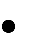 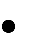 Федеральный государственный образовательный стандарт основного общего образования (Приказ Министерства образования и науки Российской Федерации от 17 декабря 2010 г. № 1897, в ред. приказов от 29.12.2014 № 1644, от 31.12.2015 № 1577); Примерная основная образовательная программа основного общего образования (одобрена решением федерального учебно-методического объединения по общему образованию,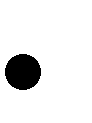 Приказ Минпросвещения России от 20.05.2020 № 254 (с изменениями и дополнениями от23.12. 2020 приказ Минпросвещения № 766) «Об утверждении федерального перечня учебников, допущенных к использованию при реализации имеющих государственную аккредитацию образовательных программ начального общего, основного общего, среднего общего образования организациями, осуществляющими образовательную деятельность»; Постановление главного санитарного врача Российской Федерации от 28 сентября 2020 года №28	 «Об	утверждении	санитарных	правил	СП2.4.3648-20	 «Санитарно-эпидемиологические требования к организациям воспитания и обучения, отдыха и оздоровления детей и молодежи»; Санитарные правила и нормы СанПиН 1.2.3685-21 от 28.01.2021 № 2 «Гигиенические нормативы и требования к обеспечению безопасности и (или) безвредности для человека факторов среды обитания»; Примерные программы по учебным предметам. Иностранный язык. 5-9 классы (стандарты второго поколения), М.: Просвещение, 2015 год; Адаптированная основная образовательная программа основного общего образования обучающихся с расстройством аутистического спектра вариант 8.2 МБОУ «СОШ № 83»,Примерные программы по учебным предметам. Иностранный язык. 5-9 классы (стандарты второго поколения), М.: Просвещение, 2012 год; Программа «Немецкий язык. Рабочие программы. Предметная линия учебников «Горизонты». 5—9 классы: пособие для учителей общеобразовательных организаций», авторы: М. М. Аверин, Е. Ю. Гуцалюк, Е. Р. Харченко. — 2-е изд. — Москва: Просвещение, 2013;Учебный	предмет «Второй	иностранный	язык» обеспечивает	развитие	иноязычных коммуникативных	умений	и	языковых	навыков, 	которые	необходимы	обучающимся	дляпродолжения образования в образовательной организации или в системе среднего профессионального образования.Изучение иностранного языка является необходимым для современного культурного человека. Для лиц с расстройствами аутистического спектра (РАС) владение немецким языком открывает дополнительные возможности для понимания современного мира, профессиональной деятельности, интеграции в обществе. Нередко иностранный язык может являться областью специального интереса и со временем стать основой будущей профессиональной деятельности обучающегося с РАС.Иностранный язык входит в общеобразовательную область «Филология». В основной школе немецкий язык относится к числу обязательных базовых общеобразовательных учебных предметов, т. е. является инвариантным предметом, обязательным для изучения. В соответствии с учебным планом школы и календарным учебным графиком рабочая программа в 5-9 классах рассчитана на 1 час в неделю на протяжении учебного года. Общее количество часов на уровень образования – 170.Освоение предмета «Второй иностранный язык» на уровне основного общего образования предполагает применение коммуникативного подхода в обучении иностранному языку. Поскольку обучающиеся с РАС имеют особенности именно в сфере коммуникации изучение иностранного языка имеет важнейшую коррекционно-развивающую направленность наряду с изучением русского языка.Целями реализации АООП ООО, обучающихся с РАС по предмету «Второй иностранный язык» является достижение обучающимися допорогового уровня иноязычной коммуникативной компетенции, позволяющем общаться на иностранном языке в устной и письменной формах в пределах тематики и языкового материала на уровне основного общего образования как с носителями иностранного языка, так и с представителями других стран, которые используют иностранный язык как средство межличностного и межкультурного общения.Задачами реализации АООП ООО обучающихся с РАС по предмету «Второй иностранный язык» являются:расширение представлений об окружающем мире;развитие немецкой речи в связи с организованной предметно-практической деятельностью.формирование первоначальных представлений о роли и значимости иностранного языка в жизни современного человека в поликультурном мире.формирование начальных навыков общения на иностранном языке,развитие навыков сотрудничества со взрослыми и сверстниками в различных социальных ситуациях;коррекция специфических проблем, возникающих в сфере общения у обучающихся с нарушениями аутистического спектра;Психолого-педагогическая характеристика обучающихся с РАС.РАС являются достаточно распространенной проблемой детского возраста и характеризуются нарушением развития коммуникации и социальных навыков. Общими являются аффективные проблемы и трудности развития активных взаимоотношений с динамично меняющейся средой, установка на сохранение постоянства в окружающем стереотипность поведения детей. РАС связаны с особым системным нарушением психического развития ребенка, проявляющимся в становлении его аффективно-волевой сферы, в когнитивном и личностном развитии. Происхождение РАС накладывает отпечаток на характер и динамику нарушения психического развития ребенка, определяет сопутствующие трудности, влияет на прогноз социального развития. Вместе с тем, вне зависимости от этиологии степень нарушения (искажения) психического развития при аутизме может сильно различаться. При этом у многих детей диагностируется легкая или умереннаяумственная отсталость, вместе с тем расстройства аутистического спектра обнаруживаются и у детей, чье интеллектуальное развитие оценивается как нормальное и даже высокое. Нередки случаи, когда дети с выраженным аутизмом проявляют избирательную одарённость. В соответствии с тяжестью аутистических проблем и степенью нарушения (искажения) психического развития выделяется четыре группы детей, различающихся целостными системными характеристиками поведения: характером избирательности во взаимодействии с окружающим, возможностями произвольной организации поведения и деятельности, возможными формами социальных контактов, способами аутостимуляции, уровнем психоречевого развития.Особые образовательные потребности:необходимо создание особенно четкой и упорядоченной временно-пространственной структуры уроков и   всего    пребывания    ребенка    в школе, дающее    ему    опору    для понимания происходящего и самоорганизации;необходима специальная работа по подведению ребенка к возможности участия во фронтальной организации на уроке: планирование обязательного периода перехода от индивидуальной вербальной и невербальной инструкции к фронтальной; в использовании форм похвалы, учитывающих особенности детей с РАС и отработке возможности адекватно воспринимать замечания в свой адрес и в адрес соучеников;необходимо введение специальных разделов коррекционного обучения, способствующих преодолению фрагментарности представлений об окружающем, при отработке средств коммуникации, социально-бытовых навыков;необходима специальная коррекционная работа по осмыслению, упорядочиванию и дифференциации индивидуального жизненного опыта ребенка, крайне неполного и фрагментарного; оказание ему помощи в проработке впечатлений, воспоминаний, представлений о будущем, развитию способности планировать, выбирать, сравнивать;необходима специальная установка педагога на развитие эмоционального контакта с ребенком, поддержание в нем уверенности в том, что его принимают, ему симпатизируют, в том, что он успешен на занятиях;педагог должен стараться транслировать эту установку соученикам ребенка с РАС, не подчеркивая его особость, а, показывая его сильные стороны и вызывая к нему симпатию своим отношением, вовлекать детей в доступное взаимодействие.Формы и методы работы с обучающимися с РАС (вариант 8.2).Для достижения поставленных целей применяются разнообразные формы и методы работы. На уроках применяются современные технологии обучения: проектная технология, технология рефлексивной самооценки обучающихся, информационно-коммуникационные технологии. Используются соответствующие иллюстративные, аудио- и видеоматериалы.Личностно-ориентированный подход - ставит в центр учебно-воспитательного процесса личность ученика, учет его способностей, возможностей и склонностей, предполагает особый акцент на социокультурной составляющей иноязычной коммуникативной компетенции.Творческая проектная деятельность – ориентирована на моделирование социального взаимодействия учащихся с целью решения задачи, которая определяется в рамках определенной темы. Использование проектной технологии способствует реализации междисциплинарного характера компетенций, формирующихся в процессе обучения английскому языку.Обучение в сотрудничестве – реализует идею взаимного обучения, осуществляя как индивидуальную, так и коллективную ответственность за решение учебных задач.Информационно-коммуникативные технологии – расширяют рамки образовательного процесса, повышая его практическую направленность, способствуют интенсификации самостоятельной работы учащихся и повышению познавательной активности.Технология развития критического мышления – способствует формированию разносторонней личности, способной критически относиться к информации, умению отбирать информацию для решения поставленной задачи.Большое значение придается здоровьесберегающим технологиям, особенно на начальном этапе, в частности, за счет смены видов активности: учебно-речевой на учебно-игровую, интеллектуальной на двигательную, или смены видов учебной речевой деятельности с целью предотвращения усталости школьников (говорение сменяется чтением или письмом, и наоборот).В учебно-воспитательном процессе происходят существенные изменения, а именно: в общении между учителем и учениками на смену авторитарного стиля приходит учебное сотрудничество / партнерство;парные и групповые формы работы доминируют над фронтальными;ученик и учитель в процессе обучения все время ставятся в ситуацию выбора (текстов, упражнений, последовательности работы и др.), проявляя самостоятельность в выборе того или иного дополнительного материала в соответствии с потребностями и интересами учащихся, что придает процессу обучения иностранным языкам личностный смысл;последовательно развиваются у школьников рефлексивные умения — умения видеть себя со стороны, самостоятельно оценивать свои возможности и потребности.Более разнообразными становятся формы работы, среди которых предпочтения отдаются парно-групповой работе, проектной деятельности и ролевой игре, усиливается значимость принципов индивидуализации и дифференциации обучения, большее значение приобретает использование проектной методики и современных технологий обучения иностранному языку (в том числе информационных).Для достижения лучших результатов проводятся дополнительные уроки в 5-9 классах во внеурочное время.Виды и формы контроляВ ходе изучения дисциплины «Иностранный язык» предполагается осуществление трех видов контроля: текущий, промежуточный, итоговый.Текущий контроль предусматривает проведение проверочных и самостоятельных работ в ходе изучения каждого раздела.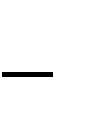 Итоговый контроль проводится в конце года после завершения изучения предлагаемых разделов курса.Промежуточный контроль приобретенных рецептивных и продуктивных навыков и умений проводится в последнюю неделю первой четверти.Проведение контроля предполагает 3 этапа:подготовка к диагностической работе; проведение диагностической работы;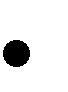 анализ диагностической работы, разбор ошибок.Формы контроля:проверка рецептивных навыков (аудирование, чтение);контроль лексико-грамматических навыков в рамках изученных тем;контроль умений строить элементарные диалогические единства на английском языке в рамках изученных тем;контроль навыков письма, заполнение раздела о себе в анкете при помощи отдельных слов по ранее изученному образцу.Особенности оценки предметных результатов освоения АООП обучающимися с РАС Оценка предметных результатов представляет собой оценку достижения обучающимся планируемых результатов по отдельным предметам.Основным предметом оценки в соответствии с требованиями ФГОС ООО является способность к решению обучающимися с РАС учебно-познавательных и учебно-практических задач, основанных на изучаемом учебном материале, с использованием способов действий, релевантных содержанию учебных предметов, в том числе — метапредметных (познавательных, регулятивных, коммуникативных) действий и с учетом особых образовательных потребностей обучающихся этой группы.Оценка предметных результатов ведется каждым учителем в ходе процедур текущей, тематической, промежуточной и итоговой оценки, а также администрацией образовательной организации в ходе внутришкольного мониторинга.Особенности оценки по отдельному предмету фиксируются в приложении к образовательной программе, которая утверждается педагогическим советом образовательной организации и доводится до сведения обучающихся и их родителей (законных представителей). Описание должно включить:− список итоговых планируемых результатов с указанием этапов их формирования и способов оценки (например, текущая/тематическая; устно/письменно/практика);− требования к выставлению отметок за промежуточную аттестацию (при необходимости – с учетом степени значимости отметок за отдельные оценочные процедуры);− график контрольных мероприятий.ПЛАНИРУЕМЫЕ РЕЗУЛЬТАТЫ ОСВОЕНИЯ УЧЕБНОГО ПРЕДМЕТАВ структуре планируемых результатов выделяются следующие группы:Личностные результаты освоения адаптированной рабочей программы раскрывают и детализируют основные направленности этих результатов. Они включают: Готовность к общению и взаимодействию со сверстниками и взрослыми в условиях учебной деятельности; толерантное и уважительное отношение к мнению окружающих, к культурным различиям, особенностям и традициям других стран; мотивация к изучению иностранного языка и сформированность начальных навыков социокультурной адаптации; способность понимать и распознавать эмоции собеседника, его намерения, умение сопереживать, доброжелательно относиться к собеседнику; сформированность	нравственных	и	эстетических	ценностей, 	умений	сопереживать, доброжелательно относиться к собеседнику; отношение к иностранному языку как к средству познания окружающего мира и потенциальной возможности к самореализации.Метапредметные результаты обучения Умение планировать и осуществлять свою деятельность в соответствии с конкретной учебной задачей и условиями ее реализации, способность оценивать свои действия с точки зрения правильности выполнения задачи и корректировать их в соответствии с указаниями учителя; умение принимать участие в совместной учебной деятельность, осуществлять сотрудничество как с учителем, так и с одноклассником; умение выслушать чужую точку зрения и предлагать свою; умение устанавливать причинно-следственные связи, определять критерии для обобщения и классификации объектов, стремиться строить элементарные логические рассуждения; умение выражать свои мысли, чувства потребности при помощи соответствующих вербальных и невербальных средств, умение вступать в коммуникацию, поддерживать беседу, взаимодействовать с собеседником; умение использовать возможности средств ИКТ в процессе учебной деятельности, в том числе для получения и обработки информации, продуктивного общения.Предметные результаты дисциплины «Второй иностранный язык» на уровне основного общего образования для обучающихся с РАС соответствуют программе основного общего образования и ориентированы на формирование иноязычной компетенцией и овладение коммуникативными навыками в пределах тематики и языкового материала уровня основного общего образования как с носителями иностранного языка, так и с представителями других стран, которые используют иностранный язык как средство межличностного и межкультурного общения.Необходимо отметить, что даже у тех обучающихся с РАС, у которых сформирован достаточно высокий уровень коммуникативной компетенции, отдельные предметные результаты на уровне«Выпускник научится» могут быть достигнуты частично, на ознакомительном уровне, или их достижение будет фрагментарным и «нестойким». Это связано с многочисленными особенностями формирования коммуникативной сферы у обучающихся с РАС, зачастую, наиболее уязвимой при данном типе отклоняющегося развития. Для отдельных обучающихся с РАС нельзя исключить достижение некоторых результатов уровня «выпускник получит возможность научиться», в случае формирования индивидуальных стойких интересов к той или иной теме.Обучение обучающихся с расстройствами аутистического спектра иностранному языку осуществляется при учете индивидуальных психофизических особенностей обучающихся, состояния их родной речи и уровня сформированности коммуникативного поведения.Коммуникативные умения ГоворениеДиалогическая форма речи:Выпускник научится:вести диалог (диалог этикетного характер, диалог-расспрос, диалог побуждение к действию; комбинированный диалог) в стандартных ситуациях неофициального общения в рамках освоенной тематики, соблюдая нормы речевого этикета, принятые в стране изучаемого языка.Выпускник получит возможность научиться:вести диалог-обмен мнениями;- брать и давать интервью;- вести диалог-расспрос на основе нелинейного текста (таблицы, диаграммы). Монологическая форма речи:Выпускник научится:строить связное монологическое высказывание с опорой на зрительную наглядность и/или вербальные опоры (ключевые слова, план, вопросы) в рамках освоенной тематики;описывать события с опорой на зрительную наглядность и/или вербальную опору (ключевые слова, план, вопросы). Изучение предметной области "Иностранные языки" должно обеспечить;приобщение к культурному наследию стран изучаемого иностранного языка, воспитание ценностного отношения к иностранному языку как инструменту познания и достижения взаимопонимания между людьми и народами;осознание тесной связи между овладением иностранными языками и личностным, социальным и профессиональным ростом;формирование коммуникативной иноязычной компетенции (говорение, аудирование, чтение и письмо), необходимой для успешной социализации и самореализации;обогащение активного и потенциального словарного запаса, развитие у обучающихся культуры владения иностранным языком в соответствии с требованиями к нормам устной и письменной речи, правилами речевого этикета.АудированиеВыпускник научится:воспринимать на слух и понимать основное содержание несложных аутентичных текстов, содержащих некоторое количество неизученных языковых явлений;воспринимать на слух и понимать нужную/интересующую/запрашиваемую информацию в аутентичных текстах, содержащих как изученные языковые явления, так и некоторое количество неизученных языковых явлений.Выпускник получит возможность научиться:выделять основную тему в воспринимаемом на слух тексте;-использовать контекстуальную или языковую догадку при восприятии на слух текстов, содержащих незнакомые слова.ЧтениеВыпускник научится:читать и понимать основное содержание несложных аутентичных текстов, содержащие отдельные неизученные языковые явления;читать и находить в несложных аутентичных текстах, содержащих отдельные неизученные языковые явления, нужную/интересующую/запрашиваемую информацию, представленную в явном и в неявном виде:читать и полностью понимать несложные аутентичные тексты, построенные на изученном языковом материале;выразительно читать вслух небольшие построенные на изученном языковом материале аутентичные тексты, демонстрируя понимание прочитанного.Выпускник получит возможность научиться:устанавливать причинно-следственную взаимосвязь фактов и событий, изложенных в несложном аутентичном тексте;восстанавливать текст из разрозненных абзацев или путем добавления выпущенных фрагментов.Письменная речьВыпускник научится:заполнять анкеты и формуляры, сообщая о себе основные сведения (имя, фамилия, пол, возраст, гражданство, национальность, адрес и т. д.);писать короткие поздравления с днем рождения и другими праздниками, с употреблением формул речевого этикета, принятых в стране изучаемого языка, выражать пожелания (объемом 30–40 слов, включая адрес).писать личное письмо в ответ на письмо-стимул с употреблением формул речевого этикета, принятых в стране изучаемого языка:Сообщать краткие сведения о себе и запрашивать аналогичную информацию о друге по переписке.Выражать благодарность, извинения, просьбу; давать совет и т. д. (объемом 120 слов, включая адрес).Писать небольшие письменные высказывания с опорой на образец/план.Выпускник получит возможность научиться:делать краткие выписки из текста с целью их использования в собственных устных высказываниях;писать электронное письмо (e-mail) зарубежному другу в ответ на электронное письмо-стимул;составлять план/тезисы устного или письменного сообщения;кратко излагать в письменном виде результаты проектной деятельности;писать небольшое письменное высказывание с опорой на нелинейный текст (таблицы, диаграммы и т. п.).Языковые навыки и средства оперирования ими Орфография и пунктуацияВыпускник научится:правильно писать изученные слова;правильно ставить знаки препинания в конце предложения: точку в конце повествовательного предложения, вопросительный знак в конце вопросительного предложения, восклицательный знак в конце восклицательного предложения;-расставлять в личном письме знаки препинания, диктуемые его форматом, в соответствии с нормами, принятыми в стране изучаемого языка.Выпускник получит возможность научиться:сравнивать и анализировать буквосочетания немецкого языка и их транскрипцию.Фонетическая сторона речиВыпускник научится:различать на слух и адекватно, без фонематических ошибок, ведущих к сбою коммуникации, произносить слова изучаемого иностранного языка;соблюдать правильное ударение в изученных словах;различать коммуникативные типы предложений по их интонации;членить предложение на смысловые группы;адекватно, без ошибок, ведущих к сбою коммуникации, произносить фразы с точки зрения их ритмико-интонационных особенностей (побудительное предложение; общий, специальный, альтернативный и разделительный вопросы), в том числе, соблюдая правило отсутствия фразового ударения на служебных словах.Выпускник получит возможность научиться:выражать модальные значения, чувства и эмоции с помощью интонации;различать варианты немецкого языка в прослушанных высказываниях.Лексическая сторона речиВыпускник научится:узнавать в письменном и звучащем тексте изученные лексические единицы (слова, словосочетания, реплики-клише речевого этикета), в том числе многозначные в пределах тематики основной школы;употреблять в устной и письменной речи в их основном значении изученные лексические единицы (слова, словосочетания, реплики-клише речевого этикета), в том числе многозначные, в пределах тематики основной школы в соответствии с решаемой коммуникативной задачей;соблюдать существующие в немецком языке нормы лексической сочетаемости;распознавать и образовывать родственные слова с использованием словосложения и конверсии в пределах тематики основной школы в соответствии с решаемой коммуникативной задачей. Распознавать и образовывать родственные слова с использованием аффиксации в пределах тематики основной школы в соответствии с решаемой коммуникативной задачей:Выпускник получит возможность научиться:распознавать и употреблять в речи в нескольких значениях многозначные слова, изученные в пределах тематики основной школы;знать различия между явлениями синонимии и антонимии;употреблять в речи изученные синонимы и антонимы адекватно ситуации общения;распознавать и употреблять в речи наиболее распространенные фразовые глаголы;распознавать принадлежность слов к частям речи по аффиксам;использовать языковую догадку в процессе чтения и аудирования (догадываться о значении незнакомых слов по контексту, по сходству с русским/ родным языком, по словообразовательным элементам).Грамматическая сторона речиВыпускник научится:оперировать в процессе устного и письменного общения основными синтаксическими конструкциями и морфологическими формами в соответствии с коммуникативной задачей в коммуникативно-значимом контексте;распознавать и употреблять в речи различные коммуникативные типы предложений: повествовательные (в утвердительной и отрицательной форме) вопросительные (общий, специальный, альтернативный и разделительный вопросы), побудительные (в утвердительной и отрицательной форме) и восклицательные;распознавать и употреблять в речи, распространенные и нераспространенные простые предложения, в том числе с несколькими обстоятельствами, следующими в определенном порядке;использовать косвенную речь в утвердительных и вопросительных предложениях в настоящем и прошедшем времени;распознавать и употреблять в речи условные предложения реального характера и нереального характера;распознавать и употреблять в речи имена существительные в единственном числе и во множественном числе, образованные по правилу, и исключения;распознавать и употреблять в речи существительные с определенным/неопределенным/нулевым артиклем;распознавать и употреблять в речи местоимения: личные (в именительном и объектном падежах, в абсолютной форме), притяжательные, возвратные, указательные, неопределенные и их производные, относительные, вопросительные;распознавать и употреблять в речи имена прилагательные в положительной, сравнительной и превосходной степенях, образованные по правилу, и исключения;распознавать и употреблять в речи наречия времени и образа действия и слова, выражающие количество; наречия в положительной, сравнительной и превосходной степенях, образованные по правилу и исключения;распознавать и употреблять в речи количественные и порядковые числительные;Распознавать и употреблять в речи глаголы в наиболее употребительных временных формах действительного залога;распознавать и употреблять в речи различные грамматические средства для выражения будущего времени;распознавать и употреблять в речи модальные глаголы и их эквиваленты;распознавать и употреблять в речи глаголы в следующих формах страдательного залога;распознавать и употреблять в речи предлоги места, времени, направления; предлоги, употребляемые при глаголах в страдательном залоге.Выпускник получит возможность научиться:распознавать сложноподчиненные предложения распознавать и употреблять в речи сложноподчиненные предложения с союзами;распознавать и употреблять в речи определения, выраженные прилагательными, в правильном порядке их следования;распознавать и употреблять в речи глаголы во временных формах действительного залога;распознавать и употреблять в речи глаголы в формах страдательного залога.Социокультурные знания и умения Выпускник научится:употреблять в устной и письменной речи в ситуациях формального и неформального общения основные нормы речевого этикета, принятые в странах изучаемого языка;представлять родную страну и культуру на английском языке;понимать социокультурные реалии при чтении и аудировании в рамках изученного материала.Выпускник получит возможность научиться:использовать социокультурные реалии при создании устных и письменных высказываний; находить сходство и различие в традициях родной страны и страны/стран изучаемогоязыка.Компенсаторные умения Выпускник научится:выходить из положения при дефиците языковых средств: использовать переспрос при говорении.Выпускник получит возможность научиться:использовать перифраз, синонимические и антонимические средства при говорении; пользоваться языковой и контекстуальной догадкой при аудировании и чтении.Коррекционно-развивающая направленностьПри изучении учебного материала по предмету необходимо учитывать, что учащиеся с РАС могут испытывать специфические трудности в освоении учебного материала. Вследствие трудностей выделения главного или существенного в тексте, а также трудности в понимании контекста и скрытого смысла речевого высказывания собеседника и отсутствие спонтанности в поддержании диалога.В зависимости от индивидуальных психофизических особенностей обучающиеся с РАС демонстрируют различные по сформированности первоначальные представления о себе и об окружающих людях, им характерны трудности в получении и присвоении социального опыта, в вычленении, усвоении и переносе в практику общения морально-этических правил, регулирующих социальные отношения с взрослыми и детьми.Для преодоления этих трудностей необходимо: адаптировать методы представления нового материала, способы текущего контроля и репрезентации полученных знаний;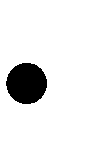  целесообразно задействовать возможности дополнительной визуальной поддержки изучаемого материала (иллюстрации, учебные фильмы, личные справочные материалы, представленные в схемах, таблицах и т.п.); использовать компьютерные обучающие программы по английскому языку, чтобы у ребенка был способ выражать свои желания; учитывать неравномерность освоения учащимся с РАС различных тематических областей по данному предмету, необходимо стремиться в создании для учащегося с РАС ситуации успеха как в урочной, так и внеурочной деятельности по данному предмету.Также важно учитывать, что у некоторых учащихся с РАС изучение иностранного языка входят в сферу их специфических интересов, в изучении которых они могут демонстрировать не только высокую заинтересованность, но и глубокие знания в интересующих областях. В этом случае следует опираться на высокую вовлеченность учащихся с РАС в изучение иностранного языка и создавать для них возможности участия в проектной деятельности по данному предмету.СОДЕРЖАНИЕ УЧЕБНОГО ПРЕДМЕТАОсвоение учебного предмета «Второй иностранный язык» направлено на достижение обучающимися допорогового уровня иноязычной коммуникативной компетенции, позволяющем общаться на иностранном языке в устной и письменной формах в пределах тематики и языкового материала основной школы как с носителями иностранного языка, так и с представителями других стран, которые используют иностранный язык как средство межличностного и межкультурного общения.Предметное содержание речи в программе определяется перечислением ситуаций социально- бытовой, учебно-трудовой и социально-культурной сфер общения в рамках следующей тематики.Моя семья. Взаимоотношения в семье. Конфликтные ситуации и способы их решения.Мои	друзья.	Лучший	друг/подруга.	Внешность	и	черты	характера.	Межличностные взаимоотношения с друзьями и в школе.Свободное время. Досуг и увлечения (музыка, чтение; посещение театра, кинотеатра, музея, выставки). Виды отдыха. Поход по магазинам. Карманные деньги. Молодежная мода.Здоровый образ жизни. Режим труда и отдыха, занятия спортом, здоровое питание, отказ от вредных привычек.Спорт. Виды спорта. Спортивные игры. Спортивные соревнования.Школа. Школьная жизнь. Правила поведения в школе. Изучаемые предметы и отношения к ним. Внеклассные мероприятия. Кружки. Школьная форма. Каникулы. Переписка с зарубежными сверстниками.Выбор профессии. Мир профессий. Проблема выбора профессии. Роль иностранного языка в планах на будущее.Путешествия. Путешествия по России и странам изучаемого языка. Транспорт.Окружающий мирПрирода: растения и животные. Погода. Проблемы экологии. Защита окружающей среды.Жизнь в городе/ в сельской местностиСредства массовой информацииРоль средств массовой информации в жизни общества. Средства массовой информации: пресса, телевидение, радио, Интернет.Страны изучаемого языка и родная странаСтраны, столицы, крупные города. Государственные символы. Географическое положение. Климат. Население. Достопримечательности. Культурные особенности: национальные праздники, памятные даты, исторические события, традиции и обычаи. Выдающиеся люди и их вклад в науку и мировую культуру.Указанные сферы общения предлагаются обучающимся на протяжении пяти лет обучения с определенной цикличностью. Тематика знакомых учебных ситуаций варьируется, расширяется, углубляется, однако на каждом новом этапе обучения учащиеся знакомятся с неизвестными им ранее учебными ситуациями.Предлагаемые данной программой ситуации являются конкретной реализацией заданного стандартом содержания образования по немецкому языку.Виды речевой деятельности/ Коммуникативные уменияГоворение Диалогическая речьУмение вести диалоги этикетного характера, диалог-расспрос, диалог — побуждение кдействию, диалог — обмен мнениями. Объѐм диалога от 3 реплик (5—7 классы) до 4—5 реплик (8— 9 классы) со стороны каждого учащегося. Продолжительность диалога 1,5—2 минуты (9 класс).Монологическая речьУмение строить связные высказывания о фактах и событиях с опорой и без опоры на прочитанный или услышанный текст, заданную вербальную ситуацию или зрительную наглядность. Общем монологического высказывания от 7—10 фраз (5—7 классы) до 10—12 фраз (8—9 классы).Продолжительность монолога 1 — 1,5 минуты (9 класс).АудированиеУмение воспринимать и понимать на слух аутентичные аудио- и видеотексты с разной глубиной проникновения в их содержание (с пониманием основного содержания, с выборочным пониманием и полным пониманием содержания текста) в зависимости от коммуникативной задачи и функционального типа текста.Жанры текстов: прагматические, публицистические.Типы текстов: сообщение, рассказ, диалог-интервью и др.Содержание текстов должно соответствовать возрастным особенностям и интересам учащихся и иметь образовательную и воспитательную ценность.Аудирование с полным пониманием содержания предполагает понимание речи учителя и одноклассников на уроке, а также понимание несложных текстов, построенных на полностью знакомом учащимся языковом материале или содержащих некоторые незнакомые слова. Время звучания текста — до 1 минуты.Аудирование с пониманием основного содержания осуществляется на несложных текстах, содержащих наряду с изученными и некоторое количество незнакомых языковых явлений.Время звучания текстов — до 1,5 минуты.Аудирование с выборочным пониманием предполагает умение выделить необходимую информацию в одном или нескольких аутентичных коротких текстах прагматического характера, опуская избыточную информацию. Время звучания текстов — до 1,5 минуты.ЧтениеУмение читать и понимать аутентичные тексты разных жанров и стилей с различной глубиной и точностью проникновения в их содержание (в зависимости от коммуникативной задачи): спониманием основного содержания (ознакомительное чтение); с полным пониманием содержания (изучающее чтение); с выборочным пониманием необходимой информации (просмотровое /поисковое чтение).Жанры текстов: научно-популярные, публицистические, художественные, прагматические.Типы текстов: статья, интервью, рассказ, объявление, рецепт, меню, проспект, реклама, песня и др.Содержание текстов должно соответствовать возрастным особенностям и интересам учащихся, иметь образовательную и воспитательную ценность, воздействовать на эмоциональную сферу школьников. Независимо от вида чтения возможно использование двуязычного словаря.Чтение с пониманием основного содержания текста осуществляется на несложных аутентичных материалах с ориентацией на выделенное в программе предметное содержание, включающих некоторое количество незнакомых слов. Объѐм текстов для чтения — 600-700 слов.Чтение с полным пониманием осуществляется на несложных аутентичных текстах, построенных в основном на изученном языковом материале, с использованием различных приѐмовсмысловой переработки текста (языковой догадки, выборочного перевода) и оценки полученной информации. Объѐм текста для чтения — около 500 слов.Чтение с выборочным пониманием предполагает умение просмотреть аутентичный текст или несколько коротких текстов и выбрать необходимую информацию. Объѐм текста для чтения – около 350 слов.Письменная речьумение:делать выписки из текста для их дальнейшего использования в собственных высказываниях;писать короткие поздравления с днѐм рождения и другими праздниками, выражать пожелания (объѐмом 30—40 слов, включая адрес);заполнять несложные анкеты в форме, принятой в странах изучаемого языка (указывать имя, фамилию, пол, гражданство, адрес);писать личное письмо зарубежному другу с опорой на образец (сообщать краткие сведения о себе; запрашивать аналогичную информацию о нѐм; выражать благодарность и т. д.). Объѐм личного письма — 100—140 слов, включая адрес.Языковые знания и навыкиОрфографияПравила чтения и написания слов, отобранных для данного этапа обучения, и навыки их применения в рамках изучаемого лексико-грамматического материала.Фонетическая сторона речиНавыки адекватного произношения и различения на слух всех звуков изучаемого второго иностранного языка. Соблюдение ударения и интонации в словах и фразах, ритмико-интонационные навыки произношения различных типов предложений. Овладение лексическими единицами, обслуживающими новые темы, проблемы и ситуации общения в пределах тематики основной школы, в объѐме около 1000 единиц. Лексические единицы включают устойчивые словосочетания, оценочную лексику, реплики-клише речевого этикета.Основные способы словообразования:аффиксация:существительных с суффиксами -ung (die Lösung, die Vereinigung); -keit (die Feindlichkeit); -heit (die Einheit); -schaft (die Gesellschaft); -um (das Datum); -or (der Doktor); -ik (die Mathematik); -e (die Liebe), -er (der Wissenschaftler); -ie (die Biologie);прилагательных с суффиксами -ig (wichtig); -lieh (glcklich); -isch (typisch); -los (arbeitslos); -sam (langsam); -bar (wunderbar);существительных и прилагательных с префиксом un- (das Unglück, unglücklich);существительных и глаголов с префиксами: vor- (der Vorort, vorbereiten); mit- (die Mitverantwortung, mitspielen);глаголов с отделяемыми и неотделяемыми приставками и другими словами в функции приставок типа erzahlen, wegwerfen.словосложение:существительное + существительное (das Arbeitszimmer);прилагательное + прилагательное (dunkelblau, hellblond);прилагательное + существительное (die Fremdsprache);глагол + существительное (die Schwimmhalle);конверсия (переход одной части речи в другую):образование существительных от прилагательных (das Blau, der Junge);образование существительных от глаголов (das Lernen, das Lesen).Интернациональные слова (der Globus, der Computer). Представления о синонимии, антонимии,лексической сочетаемости, многозначности.Грамматическая сторона речиЗнакомство с новыми грамматическими явлениями:коммуникативные типы предложений: повествовательные, вопросительные, побудительные, восклицательные;безличные предложения (Es ist warm, es ist Sommer);предложения с глаголами legen, stellen, hängen, требующими после себя дополнение в Akkusativ и обстоятельство места при ответе на вопрос Wohin? (Ich hänge das Bild an die Wand);предложения с глаголами beginnen, raten, vorhaben и др., требующими после себя Infinitiv с zu;побудительные предложения типа Lesen wir! Wollen wir lesen!;все типы вопросительных предложений;предложения с неопределѐнно-личным местоимением man (Man schmückt die Stadt vor Weihnachten);вспомогательные глаголы haben, sein;предложения с инфинитивной группой um ... zu (Er lernt Deutsch, um deutsche Bücher zu lesen); сложносочинѐнные предложения с союзами denn, darum, deshalb (Ihm gefällt das Dorfleben, denn er kann hier viel Zeit in der frischen Luft verbringen);сложноподчинѐнные предложения с союзами dass, ob и др. (Er sagt, dass er gut in Mathe ist); сложноподчинѐнные предложения причины с союзами weil, da (Er hat heute keine Zeit, weil er viele Hausaufgaben machen muss);сложноподчинѐнные предложения с условным союзом wenn (Wenn du Lust hast, komm zu mir zu Besuch);сложноподчинѐнные предложения с придаточного времени (с союзами wenn, als, nachdem);сложноподчинѐнные предложения с придаточными определительными (с относительными местоимениями die, deren, dessen);сложноподчинѐнные предложения с придаточными цели (с союзом damit);распознавание структуры предложения по формальным признакам: по наличию/отсутствию инфинитивных обортов: um ... zu + Infinitiv, statt ... zu + Infinitiv, ohne ... zu + Infinitiv); распознать и употреблять в речи:-слабые и сильные глаголы со вспомогательным глаголом haben в Perfekt;-сильные глаголы со вспомогательным глаголом sein в Perfekt (kommen, fahren, gehen);-Präteritum слабых и сильных глаголов, а также вспомогательных и модальных глаголов;-глаголы с отделяемыми и неотделяемыми приставками Präsens, Präteritum, Perfekt, Futurum (anfangen, beschreiben);-временные формы в Passiv (Präsens, Präteritum);-возвратные глаголы в основных временных формах Präsens, Präteritum, Perfekt (sich anziehen, sich waschen);-местоименные наречия (worüber, darüber, womit, damit);-распознавание и употребление в речи определѐнного, неопределѐнного и нулевого артиклей, склонения существительных нарицательных;-склонения прилагательных и наречий; предлогов, имеющих двойное управление, предлогов, требующих Dativ, предлогов, требующих Akkusativ;-местоимения: личные, притяжательные, неопределѐнные (jemand, niemand);-Plusquamperfekt и употребление его в речи при согласовании времѐн;-количественные числительные и порядковые числительные.Общеучебные умения и универсальные способы деятельностиФормируются умения:работать с информацией: сокращение, расширение устной и письменной информации, создание второго текста по аналогии, заполнение таблиц;работать с прослушанным и письменным текстом: извлечение основной информации, извлечение запрашиваемой или нужной информации, извлечение полной и точной информации;работать с разными источниками на иностранном языке: справочными материалами, словарями, интернет-ресурсами, литературой;самостоятельно работать, рационально организовывая свой труд в классе и дома.Специальные учебные уменияФормируются умения:находить ключевые слова и социокультурные реалии при работе с текстом;семантизировать слова на основе языковой догадки;осуществлять словообразовательный анализ слов;выборочно использовать перевод;пользоваться двуязычным и толковым словарями.Формы организации учебной деятельностиФронтальная работа (работа хором) – необходима не только на начальном этапе, но на всех этапах при обучении и отработке произношения, при чтении вслух слов и словосочетаний, предложений за учителем.Работа в парах – используется при выполнении вопросно-ответных упражнений, инсценировании диалогов, краткой беседы.Работа в группах – зависит от количества учеников: диада – два ученика, триада – три, кольцо – четыре, звѐздочка – пять учеников. В таких группах возникают межличностные отношения благоприятные для усвоения языка. Малые группы с большим количеством учащихся создаются для проведения ролевой игры.Коллективная работа – предполагает общую цель, обсуждение учащимися прочитанного, организация деятельности предполагает распределение ролей и контроль за деятельностью осуществляется самими учащимися, например, при проведении урока пресс-конференции. Индивидуальная работа – выполняется одним учеником в классе, которая является реакцией на стимул или установку учителя или другого ученика.Следует отметить, что все формы организации учащихся важны: они готовят к общению, создают условия для общения, способствуют сплочению коллектива и высокой мотивации предмета.ТЕМАТИЧЕСКОЕ ПЛАНИРОВАНИЕВсе изучаемые темы соответствуют примерной программе и требованиям Стандарта.Ниже приводится тематическое планирование по классам с примерным распределением часов по темам и с определением основных видов учебной деятельности учащихся. Учителя корректируют тематическое планирование согласно школьному расписанию уроков в каждом классе, придерживаясь учебно-тематических планов.Первый этап обучения (5—7 классы)РЕЧЕВАЯ КОМПЕТЕНЦИЯВиды речевой деятельностиГоворениеДиалогическая форма речи в 5—7 классах продолжается развитие речевых умений ведения диалога этикетного характера, диалога-расспроса, диалога — побуждения к действию, начинается овладение умениями ведения диалога — обмена мнениями.Диалог этикетного характера — начинать, поддерживать разговор в рамках, изученных тем, заканчивать общение; поздравлять, выражать пожелания и реагировать на них; выражать благодарность, вежливо переспрашивать, отказываться, соглашаться, извиняться. Объем диалога — 3 реплики со стороны каждого партнера.Диалог-расспрос — запрашивать и сообщать фактическую информацию («кто?», «что?»,«где?», «когда?», «куда?», «как?», «с кем?», «почему?», переходя с позиции спрашивающего на позицию отвечающего); целенаправленно расспрашивать. Объем диалогов — до 4 реплик с каждой стороны.Диалог — побуждение к действию — обращаться с просьбой и выражать готовность/отказ ее выполнить; приглашать к действию/взаимодействию и соглашаться/не соглашаться принять в нем участие. Объем диалога — 3 реплики с каждой стороны.Диалог — обмен мнениями — выражать свою точку зрения о том, что нравится или не нравится партнерам по общению. Объем диалогов — 3 реплики со стороны каждого участника общения.Монологическая форма речиВысказывания о себе, своей семье, учебе с использованием таких типов речи, как повествование, сообщение, описание; изложение основного содержания, прочитанного с опорой на текст; сообщения по результатам проектной работы. Объем монологического высказывания — 8— 10 фраз.АудированиеВладение умениями воспринимать на слух простые и короткие сообщения с различной глубиной проникновения в их содержание (с пониманием основного содержания, с выборочным пониманием и полным пониманием текста). При этом предусматривается овладение следующими умениями:понимать тему и факты сообщения;вычленять смысловые вехи;выделять главное, отличать от второстепенного.Время звучания текстов для аудирования — 1 —1,5 минуты.ЧтениеЧтение и понимание текстов с различной глубиной проникновения в их содержание в зависимости от вида чтения: понимание основного содержания (ознакомительное чтение), полное понимание (изучающее чтение), выборочное понимание нужной или интересующей информации (просмотровое чтение).Независимо от вида чтения возможно использование двуязычного словаря.Чтение с пониманием основного содержания текста осуществляется на несложных текстах с ориентацией на предметное содержание речи для 5—7 классов, отражающее особенности культуры Германии и России. Объем текстов для ознакомительного чтения — 400—500 слов без учета артиклей.Предполагается формирование следующих умений:понимать тему и основное содержание текста (на уровне фактологической информации);выделять смысловые вехи, основную мысль текста;вычленять причинно-следственные связи в тексте;кратко, логично излагать содержание текста;оценивать прочитанное, сопоставлять факты в различных культурах.Чтение с полным пониманием текста осуществляется на несложных текстах, ориентированных на предметное содержание речи на этом этапе. Предполагается овладение сле- дующими умениями:полно и точно понимать содержание текста на основе языковой и контекстуальной догадки, использования словаря;кратко излагать содержание прочитанного;выражать свое мнение по поводу прочитанного.Объем текстов для чтения с полным пониманием — 250 слов без учета артиклей.Чтение с выборочным пониманием нужной или   интересующей   информации предполагает умение просмотреть текст или несколько коротких текстов и выбрать нужную, интересующую учащихся информацию.ПисьмоПроисходит совершенствование сформированных навыков письма и дальнейшее развитие умений:делать выписки из текста;составлять план текста;писать поздравления с праздниками, выражать пожелания (объем до 30 слов, включая адрес);заполнять анкеты, бланки, указывая имя, фамилию, пол, возраст, гражданство, адрес;писать личное письмо с опорой на образец (расспрашивать адресата о его жизни, здоровье, делах, сообщать то же о себе, своей семье, друзьях, событиях в жизни и делах, выражать просьбу и благодарность).Объем личного письма — 50—60 слов, включая адрес, написанный в соответствии с нормами, принятыми в немецкоязычных странах.СОЦИОКУЛЬТУРНАЯ КОМПЕТЕНЦИЯНа первом этапе обучения в основной школе страноведческий материал значительно расширяется и приобретает не только информационный, но и обучающий характер, так как многие тексты, предназначенные для чтения, содержат в себе страноведческую информацию. Учащиеся знакомятся заново и продолжают знакомство:с	родной	страной, 	ее	географией, 	природными	условиями, 	городами, достопримечательностями, культурой;со	странами	изучаемого	языка, 	их	историей, 	географией, 	крупными	городами, достопримечательностями, традициями и обычаями, культурой, образом жизни;с системой школьного образования в странах изучаемого языка;с проблемами экологии и охраны окружающей среды, особенностями флоры и фауны отдельных стран;с элементами англоязычного фольклора, включающего песни, пословицы и поговорки, скороговорки, детские стихи.За	время	обучения	учащихся	в	5—7	классах	продолжается	формирование лингвострановедческой компетенции, которая предполагает:знакомство с различными видами национально-маркированной лексики;овладение умением сопоставлять культурологический фон соответствующих понятий в родном и немецком языках, выделять общее и объяснять различия.овладение способами поздравления с общенациональными и личными праздниками;изучение речевых клише, которые помогают сделать речь более вежливой;овладение способами решения коммуникативных задач, например, дать оценку событию, факту или явлению, проинструктировать собеседника о том, как правильно выполнять те или иные действия, сообщать о своих предпочтениях и т. п. Социокультурная компетенция учащихсяформируется в процессе межкультурного общения, диалога культур, что создает условия для расширения и углубления знаний учащихся о своей культуре.КОМПЕНСАТОРНАЯ КОМПЕТЕНЦИЯВ 5 — 7 классах продолжается совершенствование и развитие компенсаторных умений. Первые шаги в этом направлении делаются еще в начальной школе. Однако на следующем этапе обучения школьники сталкиваются с более сложными задачами. Так, во время говорения учащиеся должны быть способны:выражать ту же мысль иначе, в том числе с помощью использования синонимических средств;использовать разноструктурные средства выражения для описания одного и того же референта;задавать уточняющие и другие вопросы в процессе беседы;переспрашивать и обращаться за помощью в случае отсутствия коммуникации.Особое внимание на данном этапе уделяется формированию компенсаторных умений чтения. Учащиеся пользуются языковой и контекстуальной догадкой при чтении текстов. В самих же текстах происходит постоянное увеличение количества незнакомых школьникам лексических единиц. При этом языковая догадка включает умение различать в тексте интернациональные слова и проводить словообразовательный анализ. Контекстуальная догадка основывается на общем понимании текста с опорой на ключевые слова, заголовки, иллюстрации.УЧЕБНО-ПОЗНАВАТЕЛЬНАЯ КОМПЕТЕНЦИЯВ процессе обучения английскому языку в 5—7 классах осуществляется дальнейшее совершенствование сформированных в начальной школе умений, а также выработка и развитие новых, что обусловлено усложнением предметного содержания речи, расширением проблематики обсуждаемых вопросов. Все это требует от учащихся умения самостоятельно добывать знания из различных источников. На данном этапе обучения предполагается овладение следующими необходимыми умениями:сравнивать, сопоставлять языковые явления, делать самостоятельные умозаключения и выводы, строить словосочетания и предложения по аналогии и т. п.;работать с двуязычными словарями, энциклопедиями и другой справочной литературой на бумажных и электронных носителях;пользоваться подстрочными ссылками;выполнять различные виды заданий из учебника, рабочей тетради, лексико-грамматического практикума;выполнять контрольные задания в формате ОГЭ;участвовать в выполнении проектной работы, оформляя ее в виде иллюстрированного альбома и т. п.Второй этап обучения (8—9 классы)РЕЧЕВАЯ КОМПЕТЕНЦИЯВиды речевой деятельностиГоворениеДиалогическая форма речиНа втором этапе обучения происходит дальнейшее развитие умений вести диалог этикетного характера, диалог- расспрос, диалог — побуждение к действию. Особое внимание уделяется развитию умения вести диалог — обмен мнениями.Речевые умения при ведении диалогов этикетного характера:начинать, поддерживать и заканчивать разговор;поздравлять, выражать пожелания и реагировать на них;вежливо переспрашивать, выражать согласие/отказ. Объем этикетных диалогов — до 4 реплик с каждой стороны. Речевые умения при ведении диалога-расспроса:запрашивать и сообщать информацию («кто?», «что?», «как?», «где?», «куда?», «когда?», «с кем?», «почему?»);подтверждать, возражать;целенаправленно расспрашивать, брать интервью.Объем данных диалогов — до 6 реплик со стороны каждого учащегося.Речевые умения при ведении диалога — побуждения к действию:обращаться с просьбой и выражать готовность/отказ ее выполнять;давать совет и принимать/не принимать его;запрещать и объяснять причину;приглашать к действию/взаимодействию и соглашаться/не соглашаться принять в нем участие;делать предложение и выражать согласие/несогласие принимать его, объяснять причину. Объем данных диалогов — до 4 реплик со стороны каждого участника общения.Речевые умения при ведении диалога — обмена мнениями:выразить точку зрения и согласиться/не согласиться с ней;высказать одобрение/неодобрение;выразить сомнение;выразить эмоциональную оценку обсуждаемых событий (радость, огорчение, сожаление, желание/нежелание);- выразить эмоциональную поддержку партнера, похвалить, сделать комплимент. Объем диалогов — не менее 5—7 реплик с каждой стороны.При участии в этих видах диалогов и их комбинациях школьники решают различные коммуникативные задачи для реализации информационной, регулятивной, эмоционально-оценочной и этикетной функций общения, совершенствуют культуру речи и ведения беседы в соответствии с нормами страны/стран изучаемого языка.Монологическая форма речиВ монологической речи на втором этапе предусматривается дальнейшее развитие следующих умений:кратко высказываться о событиях и фактах, используя основные коммуникативные типы речи (описание, повествование, сообщение, характеристика, рассуждение), эмоционально- оценочные суждения;передавать содержание, основную мысль прочитанного с опорой на текст;высказываться, делать сообщение в связи с прочитанным и прослушанным текстом;выражать и аргументировать свое отношение к прочитанному/прослушанному;выражать свое мнение по теме, проблеме и аргументировать его. Объем монологического высказывания — 10—12 фраз. АудированиеНа втором этапе происходит дальнейшее развитие умений понимания текстов для аудирования с различной глубиной и точностью проникновения в их содержание (понимание основного содержания, выборочное и полное понимание текста) в зависимости от коммуникативной задачи и функционального типа текста. При этом предусматривается развитие следующих умений:предвосхищать содержание устного текста по началу сообщения и выделять тему, основную мысль текста;выбирать главные факты, опускать второстепенные;выборочно понимать необходимую информацию в сообщениях прагматического характера (объявления, прогноз погоды и пр.) с опорой на языковую догадку, контекст;игнорировать незнакомый языковой материал, несущественный для понимания. Время звучания текстов для аудирования — 1,5—2 минуты.ЧтениеЧтение и понимание аутентичных текстов с различной глубиной проникновения в их содержание в зависимости от вида чтения: понимание основного содержания (ознакомительное чтение), полное понимание (изучающее чтение), выборочное понимание нужной или интересующей информации (просмотровое чтение).Независимо от вида чтения возможно использование двуязычного словаря.Чтение с пониманием основного содержания текста осуществляется на несложных аутентичных материалах с ориентацией на предметное содержание для 8—9 классов, отражающее особенности культуры Германии и России. Объем текстов для ознакомительного чтения — до 500 слов без учета артиклей.Предполагается формирование следующих умений:прогнозировать содержание текста по заголовку;понимать тему и основное содержание текста (на уровне фактов и смыслов);выделять главные факты из текста, опуская второстепенные;выделять смысловые вехи, основную мысль текста;понимать логику развития смыслов, вычленять причинно-следственные связи в тексте;кратко, логично излагать содержание текста;оценивать прочитанное, сопоставлять факты.Чтение с полным пониманием текста осуществляетсяна несложных аутентичных материалах различных жанров, ориентированных на предметное содержание речи на этом этапе. Предполагается овладение следующими умениями:полно и точно понимать содержание текста на основе его информационной переработки (языковой и контекстуальной догадки, словообразовательного и грамматического анализа, выборочного перевода, использования словаря, лингвострановедческого и страноведческого комментария);кратко излагать содержание прочитанного;интерпретировать прочитанное — оценивать прочитанное, выражать свое мнение, соотносить со своим опытом.Объем текстов для чтения с полным пониманием — 600 слов без учета артиклей.Чтение с выборочным пониманием   нужной   или   интересующей   информации предполагает умение просмотреть аутентичный текст, статью или несколько коротких статей из газеты, журнала, сайтов Интернета и выбрать нужную, интересующую учащихся информацию для дальнейшего ее использования в процессе общения или для расширения знаний по изучаемой теме.ПисьмоНа данном этапе происходит совершенствование сформированных навыков письма и дальнейшее развитие умений:делать выписки из текста;составлять план текста;писать поздравления с праздниками, выражать пожелания (объем — до 40 слов, включая адрес);заполнять анкеты, бланки, указывая имя, фамилию, пол, возраст, гражданство, адрес, цель визита (при оформлении визы);писать личное письмо без опоры на образец (расспрашивать адресата о его жизни, здоровье, делах, сообщать то же о себе, своей семье, друзьях, событиях в жизни и делах, выражать просьбы и благодарность), используя усвоенный ранее языковой материал и предметные знания по пройден- ным темам, употребляя необходимые формы речевого этикета. Объем личного письма — 100—120 слов, включая адрес, написанный в соответствии с нормами, принятыми в англоязычных странах.ЯЗЫКОВАЯ КОМПЕТЕНЦИЯЯзыковые средства и навыки оперирования имиГрафика и орфографияЗнание правил чтения и написания новых слов и навыки их применения на основе изученного лексико-грамматического материала.Фонетическая сторона речиНаличие навыков адекватного с точки зрения принципа аппроксимации произношения и различение на слух всех звуков английского языка, соблюдения ударения в словах и фразах, смысловое ударение. Смысловое деление фразы на синтагмы. Соблюдение правильной интонации в различных типах предложений.Лексическая сторона речиК концу второго этапа обучения в основной общеобразовательной школе лексический минимум учащихся должен составить около 1350 лексических единиц, т. е. за период обучения в 8 и 9 классах им предстоит освоить около 3000 новых слов и словосочетаний вдобавок к изученным ранее.Учащиеся должны получить представление об устойчивых словосочетаниях, оценочной лексике, а также о репликах-клише, отражающих культуру немецкоязычных стран и используемых для того, чтобы:вносить предложения;вести повествование, применяя слова-связки типа although;выражать собственное мнение;корректировать высказывания других людей;хвалить и критиковать;говорить по телефону;выражать сомнение;предупреждать и запрещать. Грамматическая сторона речи МорфологияИмя существительное:артикли с названиями театров, кинотеатров, музеев, картинных галерей;собирательные имена существительные, случаи согласования собирательных имен существительных с глаголом в единственном числе;неисчисляемые субстантивы;особые случаи образования множественного числа существительных. СОЦИОКУЛЬТУРНАЯ КОМПЕТЕНЦИЯНа втором этапе обучения страноведческая информация черпается учащимися исключительно из текстов для чтения. Учащиеся знакомятся заново и продолжают знакомство:с достижениями в спорте и выдающимися спортсменами различных стран;с литературой немецкоязычных стран и России и ее яркими представителями;с историей и современным состоянием библиотечного дела и журналистики;с искусством кино и театра, а также выдающимися достижениями в этих областях;с известными людьми и историческими личностями разных стран мира;со средствами массовой информации и коммуникации — прессой, ТВ, радио и Интернетом;с достижениями в области науки и техники, выдающимися учеными;с проблемами подростков в России и за рубежом, подростковыми и молодежными организациями и объединениями.Расширяются представления учащихся:о значимости немецкого языка в современном мире;о наиболее употребительной тематической фоновой лексике и реалиях немецкоязычных стран, которые она отражает (например, зарубежные печатные издания, телепрограммы, киностудии и т. п.);о социокультурном портрете стран изучаемого языка и их культурном наследии;о социолингвистических факторах коммуникативной ситуации, позволяющих выбрать нужный регистр общения — формальный или неформальный — в рамках изучаемых учебных ситуаций;о некоторых способах соблюдения политкорректности, существующих в немецком языке. Продолжают расширяться и совершенствоваться лингвострановедческие умения школьников. Они учатся:представлять свою страну и отечественную культуру на изучаемом языке;сопоставлять культуры, находить общее и специфическое в культурах родной страны и стран изучаемого языка;объяснять и комментировать различия в культурах для достижения взаимопонимания в процессе межкультурного общения;оказывать помощь зарубежным гостям в ситуациях повседневного общения;пользоваться правилами политкорректности и речевого этикета в общении, адекватно использовать речевые клише в различных ситуациях общения.КОМПЕНСАТОРНАЯ КОМПЕТЕНЦИЯНа данном этапе продолжается совершенствование компенсаторных умений. Школьники должны научиться использовать слова-субституты и перифраз в устной речи, а также игнорировать незнакомые слова в процессе просмотрового чтения, осмысливать текст с помощью контекстуальной догадки и других опор.УЧЕБНО-ПОЗНАВАТЕЛЬНАЯ КОМПЕТЕНЦИЯB плане развития учебно-познавательной компетенции школьники начинают:пользоваться не только двуязычными, но и одноязычными толковыми словарями;использовать	зарубежные	поисковые	системы	Интернета	для	поиска	информации страноведческого характера;анализировать и обобщать информацию, полученную из разных источников;работать в команде.ТЕМАТИЧЕСКОЕ ПЛАНИРОВАНИЕНиже приводится тематическое планирование по классам с примерным распределением часов по темам и с определением основных видов учебной деятельности учащихся. Учителя корректируют тематическое планирование согласно школьному расписанию уроков в каждом классе, придерживаясь учебно-тематических планов.Тематическое планирование. 5 классТематическое планирование. 6 классТематическое планирование. 7 классТематическое планирование. 8 классТематическое планирование. 9 классПриложение № 1Результаты достижений, обучающихся с РАС в овладении АООП НОО являются значимыми для оценки качества образования обучающихся. При определении подходов к осуществлению оценки результатов целесообразно опираться на следующие принципы:дифференциации оценки достижений с учетом типологических и индивидуальных особенностей развития и особых образовательных потребностей, обучающихся с РАС;динамичности оценки достижений, предполагающей изучение изменений психического и социального развития, индивидуальных способностей и возможностей обучающихся;единства параметров, критериев и инструментария оценки достижений в освоении содержания АООП НОО, что сможет обеспечить объективность оценки в разных образовательных организациях. Для этого необходимым является создание методического обеспечения (описание диагностических материалов, процедур их применения, сбора, формализации, обработки, обобщения и представления полученных данных) процесса осуществления оценки достижений обучающихся.Эти принципы, отражая основные закономерности целостного процесса образования обучающихся с РАС, самым тесным образом взаимосвязаны и касаются одновременно разных сторон процесса осуществления оценки результатов их образования.При разработке системы оценки достижений, обучающихся в освоении содержания необходимо ориентироваться на представленный в Стандарте перечень планируемых результатов. В соответствии с требованием ФГОС ООО, обучающихся с РАС оценке, подлежат личностные, метапредметные и предметные результаты.Критерии оценивания работ учащихся по предмету «Иностранный язык»Критерии оценивания письменных работЗа письменные работы (контрольные работы, тестовые работы, словарные диктанты) отметка вычисляется исходя из процента правильных ответов:Критерии оценивания творческих письменных работ (письма, сочинения, эссе, проектные работы, в т. ч. в группах)Творческие письменные работы (письма, разные виды сочинений, эссе, проектные работы, в т.ч. в группах) оцениваются по пяти критериям:Содержание (соблюдение объема работы, соответствие теме, отражены ли все указанные в задании аспекты, стилевое оформление речи соответствует типу задания, аргументация на соответствующем уровне, соблюдение норм вежливости).Организация работы (логичность высказывания, использование средств логической связи на соответствующем уровне, соблюдение формата высказывания и деление текста на абзацы);Лексика (словарный запас соответствует поставленной задаче и требованиям данного года обучения языку);Грамматика (использование разнообразных грамматических конструкций в соответствии с поставленной задачей и требованиям данного года обучения языку);Орфография и пунктуация (отсутствие орфографических ошибок, соблюдение главных правил пунктуации: предложения начинаются с заглавной буквы, в конце предложения стоит точка, вопросительный или восклицательный знак, а также соблюдение основных правил расстановки запятых).Критерии оценивания устных развернутых ответов(монологические высказывания, пересказы, диалоги, проектные работы, в т. ч. в группах)Устные ответы оцениваются по пяти критериям:Содержание (соблюдение объема высказывания, соответствие теме, отражение всех аспектов, указанных в задании, стилевое оформление речи, аргументация, соблюдение норм вежливости).Взаимодействие с собеседником (умение логично и связно вести беседу, соблюдать очередность при обмене репликами, давать аргументированные и развернутые ответы на вопросы собеседника, умение начать и поддерживать беседу, а также восстановить ее в случае сбоя: переспрос, уточнение);Лексика (словарный запас соответствует поставленной задаче и требованиям данного года обучения языку);Грамматика (использование разнообразных грамматических конструкций в соответствии с поставленной задачей и требованиям данного года обучения языку);Произношение (правильное произнесение звуков немецкого языка, правильная постановка ударения в словах, а также соблюдение правильной интонации в предложениях).Критерии оценивания овладения чтениемОсновным показателем успешности овладения чтением является степень извлечения информации из прочитанного текста. В жизни мы читаем тексты с разными задачами по извлечению информации. В связи с этим различают виды чтения с такими речевыми задачами как понимание основного содержания и основных фактов, содержащихся в тексте, полное понимание имеющейся в тексте информации и, наконец, нахождение в тексте или ряде текстов нужной нам или заданной информации. Поскольку практической целью изучения иностранного языка является овладениеобщением на изучаемом языке, то учащийся должен овладеть всеми видами чтения, различающимися по степени извлечения информации из текста: чтением с пониманием основного содержания читаемого (обычно в методике его называют ознакомительным), чтением с полным пониманием содержания, включая детали (изучающее чтение) и чтением с извлечением нужной либо интересующей читателя информации (просмотровое). Совершенно очевидно, что проверку умений, связанных с каждым из перечисленных видов чтения, необходимо проводить отдельно.Чтение с пониманием основного содержания прочитанного (ознакомительное)Чтение с полным пониманием содержания (изучающее)Чтение с нахождением интересующей или нужной информации (просмотровое)АудированиеОтметка «5» ставится в том случае, если коммуникативная задача решена и при этом обучающиеся полностью поняли содержание иноязычной речи, соответствующей программным требованиям для каждого класса.Отметка «4» ставится в том случае, если коммуникативная задача решена и при этом обучающиеся полностью поняли содержание иноязычной речи, соответствующей программным требованиям для каждого класса, за исключением отдельных подробностей, не влияющих на понимание содержания услышанного в целом.Отметка «3» ставится в том случае, если коммуникативная задача решена и при этом обучающиеся полностью поняли только основной смысл иноязычной речи, соответствующей программным требованиям для каждого класса.Отметка «2» ставится в том случае, если обучающиеся не поняли смысла иноязычной речи, соответствующей программным требованиям для каждого класса.ТЕМЫ ПРОЕКТОВПриложение № 2классГорода немецкоязычных стран: Германии, Австрии, ШвейцарииТелефонные коды стран. Обозначения немецкоязычных стран в интернет-адресах.Домашние животные в Германии. Моѐ любимое животное.Немецкоязычные страны.Расписание уроков. Школьные предметы. Типы немецких школ.Хобби и молодѐжные объединения. Увлечения в классе: статистика.Семьи в России и Германии.Карманные деньги. Возможности дополнительного заработка.Открытка (на каникулах).классКомната моей мечты.Привычки в еде разных учеников. Особенности кухни в Германии, Австрии и Швейцарии.Каникулы, аттестация и оценки в Германии, Австрии и Швейцарии.Рождество в немецкоязычных странах.Цирковой проект.День рождения в Германии, Австрии и Швейцарии. Планирование аеченринки.Немецкий город: Франкфурт- на –Майне.Планирование пятидневного путешествия по Германии, Австрии и Швейцарии.классШвейцарские Альпы.Производственная практика учащихся в Германии.Результаты исследования «Что важно для молодѐжи?»Дружба (постер).Теле-	и	радиоканалы	в	Германии, 	Австрии	и	Швейцарии.	Проект: 	Составление телепрограммы.Г. Магдебург. Проект: поиск информации о школе им. Карла Штреля в Интернете.Статистические данные о роли внешнего вида для подростков в Германии.Знаменитые личности.Написание краткого стихотворения - эльфхен.классСпорт в немецкоязычных странах.Школьный обмен.Праздники в Германии.О себе.Город Берлин.Защита окружающей среды./ Проект праздника.Планируем путешествие.Прощальная вечеринка.Урок немецкого языка.классПопулярные профессии в Германии, Австрии и Швейцарии.Дом/ квартира моей мечты.Будущее моего города.Заказ еды в кафе. Меню.На приѐме у врача. Советы, инструкция по приѐму лекарства.Политическая жизнь Германии, Австрии и Швейцарии.Новая отрасль науки- бионика.Что такое красота/ конкурсы красоты.Экстремальные виды спорта.Современная техника и изобретатели.История Германии.классТЕМЫ ТВОРЧЕСКИХ РАБОТ ОБУЧАЮЩИХСЯАнкета о себеМой классПлакат «Моѐ любимое животное»Мой день в школе.Моѐ хобби.Моя семья.Мои карманные деньги.классМоя комната.Это вкусно (Что я люблю есть).Моѐ свободное время.Подарки на Рождество.Я и мода.Приглашение на вечеринку/ поздравление с днѐм рождения.Мой город.Открытка с места отдыха.классКак прошли каникулы.Мои планы на будущее.Мой друг.Рождество.СМС-сообщение/ электронное письмо.Описание школы.Что мне нравится в моде, дизайне одежды. / Моя коллекция одежды.Подробнее о себе/ описание людей.классМой любимый вид спорта.Описание обстановки комнаты.Мой любимый праздник.Представление какого-нибудь города.Советы по защите окружающей среды.Мои предпочтения и любимые места.Планирование праздника/ кулинарные рецепты.классМоя будущая профессия.Моѐ любимое место в доме.Город будущего.Описание натюрморта (+ рисунок)Описание симптомов болезни.Политическая система России.Новейшие экологические технологии.Описание внешности человека.Мои увлечения (письмо другу).Приложение № 3УЧЕБНО-МЕТОДИЧЕСКОЕ И МАТЕРИАЛЬНО-ТЕХНИЧЕСКОЕ ОБЕСПЕЧЕНИЕ ПРОГРАММЫК — комплектД — демонстрационныйИнтернет-источники:Материалы федеральных, региональных и образовательных порталов и сайтов:www.mon.gov.ru – официальный сайт Министерства просвещения РФ www.edu.ru – федеральный портал «Российское образование» www.ege.edu.ru – официальный информационный портал ЕГЭ www.fipi.ru – федеральный институт педагогических измерений (ФИПИ)http://edu.crowdexpert.ru - Общественная экспертиза нормативных документов в области образования http://fgosreestr.ru – реестр примерных основных общеобразовательных программ Министерства просвещения Российской Федерацииhttp://www.openclass.ru/ - сетевые образовательные сообщества «Открытый класс» http://www.researcher.ru	–	Интернет-портал	«Исследовательская	деятельность	школьников» www.vestnik.edu.ru – журнал «Вестник образования»http://iyazyki.ru/ - электронный журнал ИЯ www.prosv.ru – издательствово «Просвещение» http://www.vgf.ru/ - издательство «Вентана-Граф» www.titul.ru – издательство «Титул» www.drofa.ru – издательство «Дрофа»Полезные сайты:http://www.goethe.de/ins/ru/mos/ruindex.htm?wt_sc=moskau – Гѐте-Институт http://www.studygerman.ru - материал по грамматике, страноведению Германии http://www.lernde.ru - материалы для изучения и преподавания немецкого языкаhttp://www.de-online.ru/index/onlajn_audiouroki_po_nemeckomu_jazyku/0-1132 - материалы для изучения и преподавания немецкого языкаhttp://window.edu.ru/resource/968/41968 - Вероссийские олимпиады по НЯ http://startdeutsch.ru - материалы для изучения и преподавания немецкого языкаhttp://www.prosv.ru/umk/horizonte/info.aspx?ob_no=28201 - перечень ЦОРов и ЭОРов для уроков немецкого языкаРассмотренона заседании методического объединенияпротокол № 1от «29» августа 2023 г.Согласованона заседании педагогического совета протокол № 1 от «29» августа 2023 г.УтвержденоПриказом директора № 175 от «29» августа 2023 г.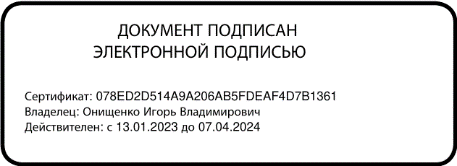 Название раздела /кол-во часовСодержаниеХарактеристика учебной деятельностиучащихся1. Знакомство (4 ч) Ученики		научатся: приветствовать людей; представляться				и говорить, 	где			живут; заполнять				анкету; произносить		имя	по буквам; говорить, что они любят.Личные	местоимения:ich, du, Sie.Глаголы:	heißen, wohnen, mögen, sein.Вопросы	свопросительным словом(wie, was, wo, woher) и ответы на них.Порядок	слов; интонация простого предложения.Ведут этикетный диалог в ситуации бытового общения (приветствуют, прощаются, узнают, как дела, знакомятся, расспрашивают о возрасте).Воспроизводят графически и каллиграфически корректно все буквы немецкого алфавита, и основные буквосочетания.Различают на слух и адекватно произносят все звуки немецкого языка.Соблюдают правильное ударение в словах и фразах, интонацию в целом.Употребляют глаголы heißen, wohnen, mögen, sein в утвердительных и вопросительных предложениях в первом, втором лице и вежливой форме.Заполняют анкету.Читают и пишут по образцу сообщения в чате.Знакомятся с достопримечательностями и формулами приветствия немецкоязычных стран.2. Мой класс (4 ч) Ученики			научатся: называть числа от 0 до 1000; 		диктовать телефонные			номера; говорить	о		людях	и предметах; 		говорить, что они любят, а что нет.Личные	местоимения:er/sie, wir, ihr.Глаголы:	kommen, heißen, mögen, sein.Определѐнный	и неопределѐнный артикли: der, das, die, ein, eine.Притяжательные местоимения: 	mein, dein.Предлоги: in, auf.Числа; 		школьные принадлежности; названия	некоторых школьных предметов.Ударение	впредложении; интонация вопросительного предложения; словарное ударение.Ведут диалог-расспрос (о том, какие школьные предметы нравятся, какие нет).Рассказывают о своѐм друге/своей подруге. Оперируют	активной	лексикой	в	процессе общения.Воспроизводят наизусть тексты рифмовок. Понимают на слух речь учителя, одноклассников и небольшие доступные тексты в аудиозаписи, построенные на изученном языковом материале: краткие диалоги, рифмовки, песни.Вербально	или	невербально	реагируют	на услышанное.Понимают   на   слух	и произносят цифры и группы цифр.Называют телефонные номера. Произносят имена и фамилии по буквам.Выразительно читают вслух небольшие тексты, построенные на изученном языковом материале. Пишут	небольшой	рассказ	о	себе, 	своѐм друге/своей подруге с опорой на образец.Соблюдают правильное ударение в словах и фразах, интонацию в целом.Употребляют спряжение известных глаголов в утвердительных	и	вопросительных предложениях, определѐнные и неопределѐнныеартикли      в      ед.      числе,     притяжательныеместоимения	mien,	dein,	числительные(количественные от 1 до 1000).3. Животные (4 ч) Ученики	научатся: говорить о животных; проводить интервью в классе; понимать текст о животных; описывать животных; 		называть цвета.Спряжение     глаголовhaben, sein.Вопросы	без вопросительного слова. Винительный падеж.Множественное число существительных.Названия животных, цветов, континентов и частей света.Словарное ударение, краткие и долгие гласные.Ведут диалог-расспрос (о животных). Рассказывают (о своих животных).Оперируют	активной	лексикой	в	процессе общения.Понимают на слух речь учителя, одноклассников и небольшие доступные тексты в аудиозаписи, построенные на изученном языковом материале. Выразительно читают вслух небольшие тексты, построенные на изученном языковом материале. Пишут	небольшой	рассказ	о	себе, 	своих игрушках, о том, что они умеют делать, с опорой на образец.Соблюдают правильное ударение в словах и предложениях, интонацию в целом.Проводят интервью о любимых животных и сообщения на основе собранного материала.Употребляют	винительный	падеж	и множественное		число	существительных,вопросы без вопросительного слова.Маленькая перемена (2 ч)ПовторениеДелают учебные плакаты.Составляют	диалоги, 	оперируют	активной лексикой в процессе общения.Читают и воспроизводят стихотворение. Играют в грамматические игры.Тренируют	эмоционально	окрашенное произношение.Слушают и реагируют на услышанное. Играют и повторяют.Делают страноведческий проект.4. Мой день в школе (4 ч)Ученики научатся: называть дни недели и время суток; описывать свой распорядок дня; понимать и составлять тексты о школе.Указание времени. Порядок	слов	впредложениях	с указанием времени.Предлоги: um, von … bis, am.Названия		часов, времени суток, дней недели,	школьных предметов.Краткая	и	долгая гласная.Рассказывают о себе, включая информацию о школьных уроках, с указанием времени.Оперируют активной лексикой в процессе общения.Пишут электронное письмо о себе по образцу.Читают, понимают и составляют своѐ расписание уроков с указанием дней недели и времени.Понимают на слух речь учителя, одноклассников и небольшие доступные тексты в аудиозаписи, построенные на изученном языковом материале, находят запрашиваемую информацию.Вербально или невербально реагируют на услышанное.Соблюдают правильное ударение в словах ипредложениях, интонацию в целом.Слушают и выразительно читают стихотворение. Употребляют предложения с указанием времени, соблюдая правильный порядок слов и временные предлоги.Рассказывают о распорядке дня.Знакомятся со страноведческой информацией о школе в немецкоязычных странах5. Хобби (4 ч)Ученики		научатся: говорить	о		хобби; договариваться		о встрече; говорить, что они умеют, а что нет; спрашивать разрешения; читать и описывать статистическиеданныеГлаголы с изменяемой корневой	гласной: fahren, lesen, sehen.Модальный	глаголkönnen.Глаголы с отделяемой приставкой, рамочная конструкция.Краткая и долгая гласная.Ведут диалоги о своѐм хобби, о том, что умеют и не умеют делать.Рассказывают	о	своѐм	хобби,	оперируют активной лексикой в процессе общения.Договариваются	о	встрече.	Спрашивают разрешения, используя модальные глаголы.Понимают на слух речь учителя, высказывания одноклассников.Читают предложения с правильным фразовым и логическим ударением.Соблюдают правильное ударение в словах и предложениях, интонацию в целом.Читают	и	описывают	статистическую информацию.Употребляют	глаголы	с	отделяемымиприставками, соблюдая рамочную конструкцию.6. Моя семья (5 ч) Ученики				научатся: описывать		картинку; рассказывать о семье; понимать		текст	о семье; 	говорить	о профессияхПритяжательные местоимения sein, ihr, unser.Профессии мужского и женского рода, слова, обозначающие родство. Произношение окончаний –er, -e.Рассказывают о своей семье, используя в том числе и названия профессий.Описывают картинки.Ведут	диалоги	о	семье,	составляют	мини- диалоги по образцу.Читают	и	понимают	небольшие	тексты, построенные на изученном языковом материале. Употребляют притяжательные местоимения.Читают предложения с правильным фразовым и логическим ударением.Понимают на слух речь учителя, одноклассников и небольшие доступные тексты в аудиозаписи, построенные на изученном языковом материале. Читают	и	описывают	статистическую информацию.Знакомятся со страноведческой информацией осемьях в Германии.7. Сколько это стоит? (4 ч)Ученики         научатся:называть	цену; говорить, что они хотели     бы     купить;рассказывать о том, чтоСпряжение глаголов essen, treffen, möchten, порядок слов в предложении: рамочная конструкция.Словосочетания,дифтонги ei, au, eu.Ведут диалоги на основе изученного языкового материала (называют цену, спрашивают, сколько стоит, говорят, что нравится, что нет, что бы они хотели купить, говорят о деньгах на карманные расходы).Знакомятся с немецкой традицией составлениясписка подарков ко дню рождения и пишутим нравится, а что нет;аналогичные списки.находить информациюОбсуждают подарки друзьям ко дню рождения,в тексте.учитывая их стоимость и пожелания друзей.Читают	тексты	и	находят	запрашиваемуюинформацию.Читают тексты с полным пониманием, используясловарь.Большая переменаЧитают,	понимают	комикс	и	разыгрывают(3 ч)похожие ситуации.ПовторениеУчатся говорить на немецком языке в быстромтемпе.Повторяют грамматические правила в игре.Читают и пишут открытку с места отдыха,знакомятся	с	немецкой	традицией	писатьподобные открытки.Итого: 34 урокаНазвание раздела /кол-во часовСодержаниеХарактеристика учебной деятельностиучащихся1.Мой дом (4 ч) Ученики научатся: называть			чувства; описывать их комнату; заполнять				анкету (формуляр); говорить о работе	по			дому; выражать		побуждение к действию.Предлоги места: hinter, auf, unter, über, neben, zwischen (вопрос: где?). Дательный падеж (опр. Артикль).Модальный	глаголmüssen. Повелительное наклонение.Рамочная конструкцияВедут диалог-расспрос о местонахождении предметов.Описывают картинки с использованием предлогов места.Слушают и воспроизводят песенку, учатся различать оттенки настроений.Понимают на слух речь учителя, одноклассников и аудиотексты, построенные на знакомом материале.Учатся соотносить аудио- и визуальную информацию.Задают вопросы о домашней работе с использованием модального глагола müssen.Рассказывают в классе о результатах опроса. Дают указания в единственном, множественном числе и вежливой форме.Устно и письменно описывают свою комнату.Читают и понимают страноведческий текст, содержащий несколько незнакомых слов, о значении которых можно догадаться поконтексту.2.Это вкусно (4 ч) Ученики научатся: говорить,	что	они любят	есть/что	они едят охотнее всего; чтоони   едят   на   завтрак,Нулевой артикль: Magst du Kartoffeln? Ich esse gern Käse.Речевые     образцы     вответах с ja — nein — doch.Ведут	диалог-расспрос	с	использованием степеней сравнения gern — lieber — am liebsten. Берут интервью о своих предпочтениях в еде, записывают информацию и рассказывают о результатах опроса.Оперируют	активной	лексикой	в	процессеобед и ужин; говорить об	особенностях национальной кухни; заказывать еду.Неопределѐнно-личное местоимение man.Предлоги in, aus.общения.Воспроизводят наизусть тексты рифмовок. Понимают	на	слух	речь	учителя, одноклассников, аудиотексты, построенные на изученном языковом материале.Вербально реагируют на услышанное.Читают тексты, находят заданную информацию. Воспроизводят и составляют собственные диалоги.Делают проектную работу «Меню для школьной столовой».Знакомятся с особенностями национальной кухни, читая текст страноведческого характера, содержащий довольно большое количество незнакомой лексики, и понимают его содержание с помощью картинок и вопросов.Рассказывают о традициях еды в своей стране, регионе, семье.Соблюдают правильное ударение в словах и фразах, интонацию в целом.Употребляют спряжение известных глаголов в утвердительных	и	вопросительных предложениях, определѐнный, неопределѐнный и нулевой артикли, речевые образцы в ответах с ja — nein — doch, названия блюд.Понимают на слух и воспроизводят оттенки чувств	(дружелюбие,	приветливость, неприветливость и т.д.).Разыгрывают диалоги «В школьном буфете».3. Моѐ свободное время (4 ч) Ученики научатся:говорить о занятиях в свободное	время, планировать		своѐ свободное	время;сравнивать оценки, аттестацию, каникулы.Отрицание с nicht и kein. Предлоги времени im, um, am.Модальный	глаголwollen.Рамочная конструкция.Произносят по буквам названия месяцев и времѐн года.Сравнивают важные моменты школьной жизни (начало учебного года, сроки и названия каникул, оценки, окончание учебного года) в стране изучаемого языка и в своей стране.Оперируют активной лексикой в процессе общения.Понимают на слух речь учителя, одноклассников и тексты в аудиозаписи, построенные на изученном языковом материале, находят нужную информацию на слух.Описывают людей в рамках темы (имя, возраст, место жительства, любимое занятие).Читают и понимают электронное письмо, находят нужную информацию, исправляют ошибки в тексте.Пишут коллективный   ответ   на   электронноеписьмо.Слушают	и	разыгрывают	диалоги	по	теме«Планирование свободного времени».Пишут с опорой на образец диалоги о планировании свободного времени.Соблюдают правильное ударение в словах и фразах, интонацию в целом.Берут интервью о распорядке дня, записывают информацию/сообщения на основе собранного материала.Читают объявления в газетах и находят нужную информацию.Употребляют отрицание nicht и kein, предлоги времени im, um, am, модальный глагол wollen.Читают и понимают страноведческий текст, содержащий незнакомую лексику, находят нужную информацию.Сравнивают информацию о каникулах, оценкахв странах изучаемого языка и в России.Маленькая перемена (2 ч)ПовторениеСоставляют диалоги, оперируют активной лексикой в процессе общения.Читают и разбирают с помощью картинок и языковой догадки тексты, содержащие много незнакомой лексики.Играют в грамматические игры, работают в группах и в парах.Тренируют эмоционально окрашенное произношение.Слушают и реагируют на услышанное, подбирая картинки и отсеивая неподходящую информацию.Поют рождественские песенки (по желанию).Делают рождественский проект (по желанию).4.Смотрится отлично (4 ч)Ученики научатся: говорить о внешности; о	моде		и		одежде; описывать			себя	и других;	говорить	о покупках.Множественное	число существительных.Местоимения	в винительном падежеОтвечают на вопросы, используя новую лексику, и составляют письменно аналогичные вопросы.Оперируют активной лексикой в процессе общения.Пишут по образцу побуждения к действию. Придумывают и записывают отговорки.Читают и понимают текст, описывают людей с помощью информации из текста.Понимают на слух речь учителя, одноклассников и тексты в аудиозаписи, построенные на изученном языковом материале, выделяют запрашиваемую информацию.Вербально реагируют на услышанное.Соблюдают правильное ударение в словах и фразах, интонацию в целом.Читают страноведческий текст, тексты о моде и обсуждают их (письма читателей).Употребляют	существительные	во множественном числе и местоимения в винительном падеже.Слушают и ведут диалоги о моде.Описывают человека, включая описание внешности, одежду и отношение к моде, описывают себя.Играют в грамматические игры.Слушают фразы наоборот, говорят правильно. Описывают	картинки	из	журналов	или фотографии известных людей и догадываются,о ком идѐт речь5. Вечеринки (4 ч) Ученики научатся: приглашать	и поздравлять кого-либо; планировать вечеринку (праздник); говорить о празднике; говорить о прошлом.Сложносочинѐнные предложения с deshalb. Präteritum глаголов sein и haben.Указания	времени, связанные с прошлым: letztes Jahr, letzten Monat… .Обсуждают друг с другом приглашение на день рождения, планирование праздника, выбор подарка.Оперируют активной лексикой в процессе общения.Понимают на слух речь учителя, высказывания одноклассников.Читают длинные тексты, находят нужную информацию.Соблюдают правильное ударение в словах и фразах, интонацию в целом.Пишут приглашения и поздравления. Слушают и понимают песенку.Аргументируют свои действия, употребляют сложносочинѐнные предложения с deshalb.Делают проект — план праздника, обсуждают проект в классе.Рассказывают	о	празднике,	употребляя прошедшее время глаголов sein и haben.Рассказывают о прошлом, употребляя прошедшее время глаголов sein и haben и указания времени, связанные с прошлым: letztesJahr, letzten Monat … .6. Мой город (5 ч) Ученики научатся: говорить		о	городе; описывать			дорогу	в школу; ориентироваться	в городе;	говорить	опрошлом (2).Предлоги c дательным падежом mit, nach, aus, zu, von, bei.Некоторые	формыPerfekt.Рассказывают о своѐм городе. Описывают картинки.Описывают дорогу в школу.Спрашивают дорогу в городе и понимают ответ, а также сами дают такие справки.Читают	и	понимают	электронное	письмо, построенное на изученном языковом материале.Читают и понимают страноведческие тексты.Употребляют предлоги с дательным падежомmit, nach, aus, zu, von, bei.Читают с правильным фразовым и логическим ударением.Понимают на слух речь учителя, одноклассников и аудиотекст, построенные на изученном языковом материале.Говорят о   прошлом,   употребляя   некоторыеформы Perfekt.7. Каникулы (4 ч) Ученики научатся: планировать поездку; формулироватьаргументы за и против; говорить о планах на каникулы; говорить о прошлом (3); писать открытку с места отдыха.Das Partizip II. Perfekt c sein и haben.Порядок слов: рамочная конструкция.Ведут диалоги на основе изученного языкового материала (планируют поездку, каникулы, приводя аргументы за и против).Говорят о прошлом, употребляя формы Perfekt. Читают	тексты	и	находят	запрашиваемую информацию.Читают и понимают страноведческий текст. Делают проект о поездке в Германию, Австрию и Швейцарию, используют интернет-сайты о молодѐжных турбазах в этих странах.Слушают и понимают речь учителя, одноклассников и аудиотексты, построенные на изученном языковом материале.Пишут открытку с места отдыха.Работают над грамматическим материалом (Perfekt с sein и haben; порядок слов: рамочная конструкция).Слушают, читают,   разыгрывают   комикс   исходные ситуации.Большая перемена (3 ч)Повторение.Дискутируют	и	аргументируют,	играют	иповторяют грамматику и лексику, повторяют и анализируют то, что они изучили за год.Итого: 34 урокаНазвание раздела /кол-во часовСодержаниеХарактеристика учебной деятельностиучащихся1.Как прошло лето (4 ч)Ученики научатся: говорить о том, как прошли каникулы; рассказывать о своих впечатлениях; говорить о погоде; говорить о событиях в прошлом.Притяжательные местоимения	вименительном	и дательном падежах.Артикли	в	дательном падеже.Прошедшее разговорное	время Perfekt — Partizip II.Ведут этикетный диалог в ситуации бытового общения (рассказывают о проведѐнных каникулах и впечатлениях).Говорят о погоде на каникулах.Беседуют о лете, употребляя прошедшее разговорное время Perfekt.Оперируют активной лексикой в процессе общения.Понимают на слух речь учителя, одноклассникови тексты аудиозаписей, построенные на изученном языковом материале.Соотносят аудио- и визуальную информацию. Произносят названия стран на немецком языке. Учат слова с помощью карточек и ритма.Письменно описывают летние фотографии.Читают и понимают текст страноведческого характера, содержащий несколько незнакомых слов, о значении которых можно догадаться по контексту; составляют к нему вопросы иотвечают на них.2. Планы на будущееПридаточныеВедут диалог-расспрос (о разных профессиях).(4 ч)предложения с союзамиПроводят интервью о своих планах на будущее иУченики	научатся:dass и weil.делают сообщения на основе результатов опросавыражать	надежды	иМодальные глаголы вв классе.желания;	говорить	оPräteritum.Оперируют	активной	лексикой	в	процессепрофессиях;общения.предполагать что-либо,Выражают свои желания и мнение на немецкомсообщать о чѐм-либо;языке.разрабатывать	планСоставляют загадки о профессиях и отгадываютдостижения	цели;их.говорить о событиях вРассказывают о своих мечтах и аргументируютпрошлом.своѐ высказывание.Беседуют о трудовой практике.Понимают на слух речь учителя, одноклассникови	тексты	аудиозаписей,	построенные	наизученном языковом материале.Ведут диалог о проблемах в учѐбе.Разрабатывают	план	достижения	цели	изаписывают его.Читают	тексты	и	находят	запрашиваемуюинформацию.Соотносят аудио- и визуальную информацию.Составляют и разыгрывают диалоги.Рассказывают о своей будущей профессии.Соблюдают правильное ударение в словах ипредложениях, интонацию в целом.Употребляют модальные глаголы и придаточныепредложения	причины	и	дополнительныепридаточные.Воспринимают на слух, читают и инсценируютдиалоги3. Дружба (4 ч)Личные местоимения вВедут диалоги о дружбе и своих друзьях.Ученики	научатся:дательном падеже.Сравнивают	внешность,	качества	и	чертыговорить	о	дружбе;Сравнительная степеньхарактера людей.просить	о	помощи	/прилагательных	иВыражают просьбу о помощи и предлагают еѐ.предлагать	помощь;наречий.Говорят комплименты на немецком языке.называть и сравниватьСоюзы als/wie.Оперируют	активной	лексикой	в	процессечерты	характера	иобщения.внешностьлюдей;Понимают на слух речь учителя, одноклассниковговоритьи	тексты	аудиозаписей,	построенные	накомплименты.изученном	языковом	материале,	находятнужную информацию на слух.Описывают внешность людей.Соблюдают правильное ударение в словах ипредложениях, интонацию в целом.Слушают	и	инсценируют	диалоги	опланировании свободного времени.Работают над произношением, используя жесты.Читают и понимают чат, письменно отвечают насообщения.Пишут текст с опорой на образец о своѐмдруге/своей подруге.Читают и понимают текст песни о дружбе,воспроизводят еѐ под аудиозапись.Маленькая переменаМаленькая переменаИграют в лексические и грамматические игры,(2 ч)(2 ч)работают в группах и парах.ПовторениеПовторениеСоставляют	диалоги	по	иллюстрациям,оперируют	активной	лексикой	в	процессеобщения.Читают аутентичные тексты, понимают их спомощью иллюстраций и языковой догадки.Пишут ответ на объявление в газете.Воспринимают	на	слух	и	понимают	текстаудиозаписи,	находят	необходимуюинформацию.Читают текст с пропусками и заполняют их,используя модальные глаголы.Проходят психологический тест о дружбе.4. Изображение и звук4. Изображение и звукМодальные	глаголыВедут	диалоги	об	использовании	средств(4 ч)(4 ч)dürfen и sollen.массовой информации.Ученики научатся:Ученики научатся:Условные придаточныеИнсценируют мини-диалоги.говорить	обговорить	оби	придаточныеДают	указания,	переспрашивают	иэлектронных средствахэлектронных средствахпредложения времени скомментируют действия другого человека.коммуникации	икоммуникации	исоюзом wenn.Устно и письменно дают советы.информации; говорить,информации; говорить,ПридаточныеУпотребляют в   речи   условные   придаточныечто можно и что нельзячто можно и что нельзяпредложения в началепредложения.делать;	передаватьделать;	передаватьсложного предложения.Оперируют	активной	лексикой	в	процессеуказания; писать СМС-указания; писать СМС-общения.сообщения	исообщения	иЧитают и понимают комиксы.электронные	письма;электронные	письма;Читают	и	понимают	тексты,	содержащиеупотреблять	в	речиупотреблять	в	речистатистические данные.придаточныепридаточныеЧитают и   понимают   текст   страноведческогопредложения с союзомпредложения с союзомхарактера и беседуют по его содержанию.wenn.wenn.Пишут текст по образцуПонимают на слух речь учителя, одноклассникови тексты аудиозаписей, построенные на изученном языковом материале, находят запрашиваемую информацию.Вербально реагируют на услышанное.Соблюдают правильное ударение в словах и предложениях, интонацию в целом.Составляют программу телепередач.5.	ВзаимоотношенияВозвратныеглаголы;Говорят о своих чувствах и ощущениях.(4 ч)склонениеРассказывают о ситуациях, когда они злятся илиУченики	научатся:местоименийwelch-,радуются.говорить	о	чувствах;jed-, dies-.Определяют на слух эмоциональное состояниеописывать	школу;говорящего.формулироватьПредлагают компромиссы в споре.правила;	спорить	иОперируют	активной	лексикой	в	процессенаходитьобщения.компромиссы.Слушают, читают и воспроизводят диалоги.Понимают на слух речь учителя, выcказыванияодноклассников, тексты аудиозаписей.Читают аутентичные тексты, находят нужнуюинформацию.Соблюдают правильное ударение в словах ипредложениях, интонацию в целом.Беседуют по содержанию текста о слепых ислабовидящих детях, употребляя местоименияwelch-, jed-, dies-.Рассказывают о себе, употребляя возвратные имодальные глаголы6. Это мне нравитсяПрилагательные	передПрилагательные	передРассказывают о том, что им нравится или не(4 ч)существительными	всуществительными	внравится.Ученики	научатся:качестве определения вкачестве определения вОписывают устно и письменно иллюстрации,говорить,	что	имименительном	иименительном	илюдей, животных, предметы.нравится	в	моде	ивинительном	падежахвинительном	падежахСравнивают качества или характеристики придизайне	одежды;послепослеописании людей, животных или предметов.описывать	вещи	иопределѐнного	иопределѐнного	иВоспринимают на слух, читают, составляют илюдей;	обсуждатьнеопределѐнногонеопределѐнногоразыгрывают собственные диалоги.покупаемуюартиклей,артиклей,Читают и описывают статистические данные.одежду;притяжательныхпритяжательныхОперируют	активной	лексикой	в	процессекомментироватьместоимений	иместоимений	иобщения.статистическиеотрицания kein.отрицания kein.Читают	и	понимают	тексты,	содержащиеданные.статистические данные.Понимают на слух речь учителя, одноклассникови	тексты	аудиозаписей,	построенные	наизученном языковом материале.Читают	тексты	с	правильным	фразовым	илогическим ударением.Употребляют прилагательные в именительном ивинительном	падежах	при	описаниииллюстраций и в игровых ситуациях. Анализируют грамматическое явление и выводятправило.7. Подробнее о себе (5 ч)Ученики	научатся: высказыватьпредположения;описывать	людей;называть	дату; говорить о школе; пониматьхудожественныйтекст	большого объѐма.Порядковые числительные. Окончания прилагательных	в дательном падеже.Высказывают предположения. Рассказывают об известных людях.Составляют загадку об известном человеке и отгадывают еѐ.Оперируют	активной	лексикой	в	процессе общения.Говорят о времени, которое учащиеся проводят в школе.Называют даты.Понимают на слух речь учителя, одноклассников и тексты аудиозаписей, построенные на изученном языковом материале.Читают тексты с правильным фразовым и логическим ударением.Читают и понимают отрывок художественного текста большого объѐма.Составляют стратегию работы с текстом большого объѐма.Составляют, записывают и разыгрывают диалоги на основе текста.Придумывают и записывают своѐ окончание текста.Анализируют грамматическое явление и выводят правило.Слушают	и		понимают		речь	учителя, одноклассников			и		тексты		аудиозаписей, построенные на изученном языковом материале. Употребляют	в			речи	прилагательные	ичислительные в дательном падеже.Большая перемена (3 ч)Повторение.Читают,	понимают	комикс	и	разыгрывают похожие ситуации.Повторяют грамматические правила в игре. Составляют и разыгрывают диалоги с опорой на иллюстрации.Знакомятся с особенностями написания кратких стихотворений эльфхен и пишут собственные по образцу.Строят письменное   высказывание   на   основеассоциограммы.Итого: 34 урокаНазвание раздела /кол-во часовСодержаниеХарактеристика учебной деятельностиучащихся1.Фитнес и спорт (5 ч) Ученики научатся: говорить о спорте, о травмах;формулировать отговорки,	извинения; выполнять упражнения на тренировку памяти.Модальные глаголы. Глагол dürfen в Präteritum.Повторение названий частей тела, видов спорта,	травм (обобщение).Составляют ассоциограммы о спорте. Беседуют о своих предпочтениях в спорте.Составляют	и	задают	вопросы	в	рамках интервьюирования одноклассников.Понимают на слух речь учителя, одноклассников и аудиотексты, построенные на знакомом материале.Учатся соотносить аудиоинформацию с приведѐнными для контроля понимания высказываниями.Учатся понимать прочитанный текст с общим охватом содержания и детально.Читают и понимают тексты СМС. Ведут диалоги о травмах.Тренируют память.2. Школьный обмен (4 ч)Ученики		научатся: говорить о страхах и волнениях, связанных с проживанием в другой стране; говорить слова утешения	кому-либо; сравнивать			страны; описывать	обстановку в комнате; объяснять проблемы взаимопонимания; понимать	записи	в дневнике.Союз sondern.Глаголы: legen/liegen, stellen/stehen, hängen/ hängen.Предлоги места и направления.Названия предметов мебели.Заполнение формуляра участника школьного обмена.Слушают	и	сопоставляют	информацию	с фотографиями.Оперируют	активной	лексикой	в	процессе общения.Учатся вести беседу о проблемах проживания в другой стране во время школьного обмена.Понимают	на		слух	речь	учителя, одноклассников	и	тексты		в	аудиозаписи, построенные на изученном языковом материале. Вербально реагируют на услышанное. Читают тексты и находят заданную информацию.Заполняют	формуляр	участника	школьного обмена.Делают проектную работу о школьном обмене. Беседуют	и	описывают	комнату	своего временного проживания во время школьного обмена.Ведут диалог о семье принимающей стороны. Соблюдают правильное ударение в словах и фразах, интонацию в целом.Употребляют глаголы места и направления с дополнениями в дательном и винительном падежах.Читают и понимают краткие тексты — записи вдневнике.3. Наши праздники (4 ч)Ученики	научатся:вежливо	задатьКосвенный	вопрос. Глагол wissen.Праздники в Германиии России.Читают и понимают письмо и отвечают по нему на вопросы.Читают	и	понимают	тексты	из	блогов.Оперируют	активной	лексикой	в	процессевопросы;	соглашаться или		возражать; планировать совместноевремяпрепровождение; понимать и писать небольшие тексты о праздниках.общения.Понимают на слух речь учителя, одноклассников и тексты в аудиозаписи, построенные на изученном языковом материале, находят нужную информацию на слух. Вежливо задают вопросы, выражают согласие или несогласие.Читают и понимают электронное письмо, находят нужную информациюПишут ответ на электронное письмо по плану. Слушают, читают и разыгрывают диалоги.Пишут	с	опорой	на	образец	диалоги	о планировании свободного времени.Соблюдают правильное ударение в словах и фразах, интонацию в целом.Делают проект о праздниках.Употребляют в своей речи косвенные вопросы. Читают и понимают текст страноведческого характера, содержащий незнакомую лексику,находят нужную информацию.Маленькая перемена (2 ч)ПовторениеГоворят	и	играют	в	лексические	и грамматические игры.Рассказывают о себе.Работают в группах и парами. Говорят об итоговом контроле.Выполняют лексико-грамматические задания. Готовятся к контролю в формате Fit in Deutsch 2. Выполняют задания по контролю устной речи вформате Fit in Deutsch 2.4. Воздух Берлина (4 ч)Ученики					научатся: говорить		о				городе; спрашивать			дорогу и объяснять							дорогу; просить	о					помощи; вежливо	запрашивать информацию; составлять			программу свободноговремяпрепровождения.Предлоги места. Город Берлин.Читают и понимают тексты об исторических и культурных достопримечательностях Берлина, сопоставляют их с фотографиями.Оперируют активной лексикой в процессе общения.Работают с песенным материалом.Выполняют проектную работу: представляют какой-либо город.Запрашивают информацию о дороге и описывают дорогу куда-либо.Понимают на слух речь учителя, одноклассников и тексты в аудиозаписи, построенные на изученном языковом материале, выделяют запрашиваемую информацию.Вербально реагируют на услышанное. Соблюдают правильное ударение в словах и фразах, интонацию в целом.Читают страноведческий   текст   о   программепребывания в Берлине и беседуют по нему.Употребляют в речи предлоги места и направления с дополнениями в дательном и винительном падежах.Слушают и ведут диалоги о покупке билетов.5. Мы и окружающийПридаточные условныеСлушают, понимают, дополняют предложения омир (4 ч)предложения с союзамиместах проживания.Ученики	научатся:wenn, trotzdem.Оперируют	активной	лексикой	в	процессеговорить о месте, гдеОтрицания	keiner,общения.хотелось бы   жить,   оniemand, nichts, nie.Понимают на слух речь учителя, высказыванияпоследствияхСловообразование:одноклассников.природных катастроф;отглагольныеЧитают	длинные	тексты,	находят	нужнуючитать	и	пониматьсуществительные.информацию.текст	о	защитеЛандшафты.Соблюдают правильное ударение в словах иокружающей	среды;Погода.фразах, интонацию в целом.формулировать советыОбсуждают	преимущества	и	недостаткипо защите окружающейпроживания в городе, деревне, на море, в горах исреды.т. д.Слушают и   понимают,   читают   и   понимаютпрогнозы погоды, а также тексты о природныхкатаклизмах.Слушают,	читают	и	обсуждают,	а	такжеагрументируют свои высказывания о защитеокружающей среды.Делают проект — план праздника, обсуждаютпроекты в классе.Делают проект о защите окружающей среды иэкономии водных и энергоресурсов в школе идома.Употребляют	придаточные	предложения	ссоюзом trotzdem,   а   также   отрицания   keiner,niemand, nichts, nie.6.	Путешествие	поПрилагательные	передЧитают и понимают текст о путешествии поРейну (4 ч)существительными	вРейну, сопоставляют план с иллюстрациями.Ученики	научатся:ед. числе.Слушают, понимают текст и беседуют о планахговорить	оПредлоги дательного ипутешествия.предпочтениях	ивинительного падежей.Пишут	и	разыгрывают	диалоги	о	покупкелюбимых	местах;Словообразование:билетов.соглашаться	илисложные слова.Читают	и	понимают	расписание	движениявозражать;Предлоги места итранспорта.планироватьнаправленияДелают проект «Планируем путешествие».путешествие; покупать(обобщение).Читают и понимают страноведческие тексты.билеты.Путешествия.Употребляют	прилагательные	передсуществительными	в	ед.	числе,	сложныесуществительные,	предлоги	дательного	ивинительного падежей.Читают с правильным фразовым и логическимударением.Понимают на слух речь учителя, одноклассников и	тексты	в	аудиозаписи,	построенные	наизученном языковом материале.7. ПрощальнаяГлаголы	с	двойнымВедут диалоги — обмен мнениями о переезде завечеринка (4 ч)дополнением	(вграницу. Аргументируют своѐ высказывание.Ученики	научатся:дательном	иВысказывают предложения о подарках.говорить	овинительном падежах).Работают с песенным материалом.преимуществах	иПереезд.Читают и понимают страноведческий текст.недостатках,	оПродукты	и	напиткиОбсуждают, что необходимо для прощальнойподарках;	пониматьдля вечеринки.вечеринки.кулинарные	рецепты;Слушают	и	понимают	речь	учителя,планировать праздник;одноклассников	и	тексты	в	аудиозаписи,прощаться.построенные на изученном языковом материале.Читают и понимают кулинарные рецепты.Читают и понимают диалоги, а также пишут ихокончание.Читают и   понимают   сокращѐнные   вариантывыражений разговорной речи.Делают проект «Прощальная вечеринка».Большая переменаЧитают,	слушают	и	понимают,	а	также(3 ч)соотносят с картинками короткие истории.ПовторениеБеседуют об уроке немецкого языка.Выбирают любимые грамматические темы.Говорят	и	играют	в	лексические	играмматические игры.Работают в группах и парах.Говорят об итоговом контроле.Выполняют лексико-грамматические задания.Готовятся к контролю в формате Fit in Deutsch 2.Выполняют задания по контролю устной речи вформате Fit in Deutsch 2.Итого: 34 урокаНазвание раздела /кол-во часовСодержаниеХарактеристика учебной деятельностиучащихся1.Будущая профессия (4 ч)Ученики	научатся: читать высказывания подростков, которые представляют		свои будущие профессии; описывать профессии; формулировать свои желания      и      планы;отвечать    на    вопросыПридаточные предложения:Relativsätze mit Akkusativ und Nominativ.Понимание значения слова	из	его компонентов.Говорят о профессиях. Уточняют что-либо.Отвечают на вопросы анкеты.Говорят о своих сильных и слабых сторонах. Читают	и	соотносят	прочитанную информацию с визуальным рядом.Читают и понимают страноведческий текст о профессиях.Проводят интервью.анкеты; брать интервью у	одноклассников; говорить о своих сильных и слабыхсторонах.2. Где мы живѐм? (3 ч)Ученики	научатся:описывать								своѐ любимое место в доме и рассказывать,		что		они там	любят					делать; воспринимать			на		слух высказывания подростков		о				своѐм любимом месте в доме; читать личное письмо и писать		своѐ				по				его образцу;		читать				и понимать объявления о съѐме жилья.Придаточные предложения:Relativsätze mit wo, was, wie.Infinitiv + zu. Понимание сокращений.Обобщение и повторение лексики	по	теме„Wohnen―.Описывают	место,	где	учащиеся	любят находиться.Понимают пословицы о порядке.Пишут письмо в редакцию на тему «Уборка в комнате».Понимают	газетные	объявления	о продаже/аренде жилья.Высказывают своѐ желание или мнение. Понимают на слух аудиотексты, речь учителя и одноклассников.	Вербально реагируют на услышанное.Читают	тексты	и	находят	заданную информацию.Составляют рассказы о доме или квартире своей мечты, используя подходящие речевые образцы.Читают   и    анализируют    грамматическийкомментарий об относительных придаточных предложениях с союзами wo, was, wie.3. Будущее (3 ч) Ученики	научатся: формулироватьпредсказания		и предположения; читать и	обсуждатьинформацию из текстов о будущем; работать в команде и использовать технику «мозгового штурма»; работать над проектом о будущем своего	города/села; представлятьрезультаты проекта.Будущее	время/Futur: werden + Infinitiv.Ориентировка в городе (повторение).Читают, воспринимают на слух, понимают прогнозы.Устно составляют прогнозы на будущее. Понимают	на		слух	речь		учителя, одноклассников		и		тексты	аудиозаписей, построенные		на		изученном	языковом материале, находят нужную информацию на слух.Читают и понимают аутентичные тексты, находят нужную информацию, отвечают на вопросы.Говорят о будущем.Делают сообщения, оформляют творческую работу о городе будущего (проект).4. Еда (3 ч)Ученики	научатся: описывать натюрморты; составлять ассоциограммы;заказывать еду в кафе; говорить о качестве еды;выражать	жалобу	вПревосходная	степень сравнения прилагательных		и наречий/Superlativ.Указательные местоименные наречия Pronominaladverbien da(r)+ предлоги.Описывают иллюстрации. Заказывают еду.Выражают жалобу. Составляют диалоги «В кафе».Читают и понимают текст о проблемах с весом.Воспринимают на слух и понимают диалоги опосещении кафе.отношении некачественной еды или обслуживания.Лексика по теме «Еда». Речевые клише в ситуациях «Заказ еды»,«Жалобы	на	качествоеды».Читают и понимают меню. Работают со словарѐм.5. Выздоравливай! (3 ч)Ученики	научатся: записываться к врачу; описывать симптомы болезни; формулировать советы;	понимать инструкцию по при- ѐму медикаментов; называть цель действия.Возвратные местоимения в дательном падеже/ Reflexivverben mit Dat. und Akk.Придаточныепредложения цели с союзом damit/Zielsätze.Названия частей тела. Речевые клише в ситуациях «Запись к врачу», «На приѐме у врача».Составляют диалог «Запись на приѐм к врачу».Понимают на слух речь учителя, одноклассников и тексты аудиозаписей, построенные на изученном языковом материале, находят запрашиваемую информацию.Устно описывают проблемы со здоровьем. Инсценируют диалоги в ситуации «У врача». Дают советы кому-либо.Читают тексты о лекарствах, понимают инструкцию к применению лекарственных средств и отвечают на вопросы.Формулируют причину визита в ситуации«Посещение врача».6. Моѐ место в политической жизни (3 ч)Учащиеся						научатся: читать	отрывки		из газетных			статей		на политические				темы; сравнивать политическую активность в России и немецкоговорящих странах; называть цель действия		и			писать		о прошлом		в		Präteritum; высказывать							иобосновывать	своѐмнение; делать доклад.Инфинитивный оборот um … zu + Infinitiv/Infi nitivgruppe um … zu + Infinitiv.Простое прошедшее время/Präteritum.Раскрытие		значения слова	по	сходству		с родным		языком	и	по словообразовательным элементам.Называют причину действий. Высказывают мнение и аргументируют его.Делают доклад об избирательных правах молодѐжи.Создают проект о политической жизни Германии, Австрии и Швейцарии.Сравнивают политические системы этих стран и России.Воспринимают на слух, понимают высказывания о праве на выборы, записывают и используют необходимую информацию в докладе.Готовят устный и письменный доклад о политическом устройстве немецкоговорящих стран.Читают и понимают тексты страноведческогохарактера.7. Планета Земля (3 ч)Учащиеся		научатся: составлять ассоциограмму и давать определения	понятиям; читать		описание статистического опроса, сравнивать эти данные сданными	опросов	оКосвенный	вопрос/Indirekte Frage.Предлог wegen + Genitiv. Лексика по теме «Охрана окружающей среды».Раскрытие	значения слова		пословообразовательным элементам.Читают и понимают текст об изменении климата.Выражают сомнение и удивление. Говорят о проблемах экологии.Воспринимают на слух диалоги и обсуждают тему «Сортировка мусора».Воспринимают на слух и понимают текст о науке бионике, отвечают на вопросы.Описывают иллюстрации.Составляют ассоциограммы и используют ихРоссии; воспринимать на слух диалог — обмен мнениями; высказывать своѐ мнение о cортировке         мусора;читать	научно- популярный текст и готовить проект о новой отрасли       науки       —бионике.при подготовке устного высказывания. Находят информацию на немецком языке о новейших	экологических	технологиях	в Интернете.Передают чужую речь своими словами.8. Что такое красота? (3 ч)Учащиеся			научатся: обосновывать				своѐ мнение;	воспринимать на	слух		и	устно реагировать					на высказывания сверстников;рассуждать о красоте; описывать внешность человека; давать советы по выбору одежды при покупке; писать текст- рассуждение	оконкурсах красоты.Склонение прилагательных/ Deklination der Adjektive. Указательные местоимения	derselbe, dasselbe,	dieselbe, dieselben.Прилагательные, характеризующие внешность	человека,названия	предметов одежды. Речевые клише в ситуации «Покупка одежды».Описывают внешность человека.Высказывают и аргументируют своѐ мнение. Советуются при покупке одежды.Воспринимают на слух и понимают речь учителя, одноклассников и тексты аудиозаписей по теме «Внешность» и«Покупка одежды».Читают газетные заметки о красоте и фитнесе, о конкурсе красоты.Пишут и разыгрывают диалоги о внешности, характере и одежде.Описывают иллюстрации.Составляют ассоциограммы и используют их при подготовке устного высказывания.9. Получай удовольствие! (3 ч) Учащиеся		научатся: описывать	различные виды			спорта;воспринимать	на			слух интервью и опрашивать своих	сверстников		по этому			образцу; обмениваться мнениями относительно экстремальных			видов спорта; рассказывать о своих		увлечениях		в письме				другу; анализировать статистическуюинформацию	иописывать диаграмму.Косвенный вопрос без вопросительного слова с союзом ob/Indirekte Frage (ob-Sätze).Лексические единицы по теме «Спорт».Сложные слова с компонентом extrem-.Говорят об экстремальных видах спорта. Убеждают кого-либо в чѐм-либо.Пишут письмо.Извлекают статистическую информацию из диаграммы, отвечают на вопросы.Обсуждают статистическую информацию. Слушают и понимают текст песни.Слушают и дописывают диалоги.Читают	тексты	об	экстремальных	видах спорта и соотносят их с иллюстрациями.Проводят интервью по теме.Понимают письмо сверстника из Германии и пишут на него ответ.10. Техника (3 ч)Учащиеся	научатся:Времена	Präsens	undPräteritum Passiv.Описывают возможности робота.Читают	и	понимают	текст	об	историичитать	и	пониматьГлагол lassen.роботов.тексты	о	роботах,Лексика	потемеВедут дискуссию на заданную тему.описывать возможности«Техника».Пишут письмо в редакцию.роботов;	употреблятьОписывают иллюстрации.страдательный	залог;Указывают	на	выполнение	каких-либодискутировать о новойдействий.школьной	модели;Письменно и устно описывают один день,выражать своѐ мнение впроведѐнный без использования электронныхписьме	читателя	вустройств	(проект	1),	собственный	опытжурнал;	работать	надобщения с роботами (проект 2).проектом о современнойтехнике	иизобретателях.11. Стена – граница –Предпрошедшее время /Предпрошедшее время /Говорят об исторических событиях.зелѐный пояс (3 ч)Plusquamperfekt.Plusquamperfekt.Говорят о   последовательности   событий   вУчащиеся	научатся:Согласование времѐн.Согласование времѐн.прошлом.рассказывать	обСоюз nachdem.Союз nachdem.Слушают и понимают интервью.исторических событияхЛексика	по	темеЛексика	по	темеЧитают и понимают тексты на историческиев	Германии	после«Послевоенная	история«Послевоенная	историятемы.Второй мировой войны;Германии».Германии».Называют даты.подчѐркиватьПроводят опрос об исторических событиях.последовательностьСравнивают исторические события Германиидействий	при	помощии России.союза	nachdem;Работают	над	проектом	страноведческоговоспринимать	на	слуххарактера.высказывания молодѐжиоб   истории	Германии;говорить	о	связяхГермании	и	России;работать над проектом.Итого: 34 урокаВиды работОтметка «5»Отметка «4»Отметка «3»Контрольные работыОт 85% до 100%От 70% до 84%От 50% до 69%Тестовые работы, словарные диктантыОт 95% до 100%От 75% до 94%От 60% до 74%ОтметкаСодержаниеОрганизация работыЛексикаГрамматикаОрфография и пунктуация«5»Коммуникативная задача решена полностью.Высказывание логично, использованы средства логической связи,соблюден форматвысказывания и текст поделен наабзацы.Лексика соответствует поставленной задаче итребованиям данного года обучения.Использованы разнообразные грамматические конструкции в соответствии с поставленной задачей итребованиям данного годаобучения языку, грамматические ошибки либо отсутствуют, либо не препятствуют решению коммуникативной задачи.Орфографические ошибки отсутствуют, соблюдены правила пунктуации:предложения начинаются с заглавной буквы, в концепредложения стоит точка, вопросительный или восклицательный знак, а также соблюдены основные правила расстановкизапятых.«4»Коммуникативная задача решена полностью.Высказывание логично, использованы средства логической связи,соблюден форматвысказывания и текст поделен наабзацы.Лексика соответствует поставленной задаче итребованиям данного года обучения. Но имеютсянезначительные ошибки.Использованы разнообразные грамматические конструкции в соответствии с поставленной задачей итребованиям данного годаобучения языку, грамматические ошибки незначительно препятствуютНезначительные орфографические ошибки,соблюдены правила пунктуации: предложения начинаются сзаглавной буквы, в концепредложения стоит точка, вопросительный илирешению коммуникативной задачи.восклицательный знак, а также соблюдены основные правила расстановкизапятых.«3»Коммуникативная задача решена.Высказывание нелогично, неадекватно использованы средства логической связи, текст неправильно поделен наабзацы, но форматвысказывания соблюден.Местами неадекватное употребление лексики.Имеются грубые грамматические ошибки.Незначительные орфографические ошибки, не всегда соблюдены правила пунктуации: не все предложения начинаются с заглавной буквы, в конце не всехпредложений стоит точка, вопросительный или восклицательный знак, а также не соблюдены основные правила расстановкизапятых.«2»Коммуникативная задача не решена.Высказывание нелогично, не использованы средства логической связи, не соблюденформат высказывания, текст не поделен наабзацы.Большое количество лексических ошибокБольшое количество грамматических ошибок.Значительные орфографические ошибки, не соблюдены правила пунктуации: не все предложения начинаются с заглавной буквы, в конце не всехпредложений стоит точка, вопросительный или восклицательный знак, а также не соблюдены основные правила расстановкизапятых.ОтметкаСодержаниеКоммуникативное взаимодействиеЛексикаГрамматикаПроизношение«5»Соблюден объем высказывания.Высказывание соответствует теме; отражены все аспекты, указанные взадании, стилевое оформление речи соответствует типу задания, аргументация на уровне, нормы вежливости соблюдены.Адекватная естественная реакция на реплики собеседника.Проявляется речевая инициатива для решения поставленных коммуникативных задач.Лексика адекватнапоставленной задаче итребованиям данного года обученияязыку.Использованы разные грамматич. конструкций в соответствии с задачей итребованиям данного годаобучения языку. Редкие грамматические ошибки не мешают коммуникации.Речь звучит в естественном темпе, нет грубыхфонетических ошибок.«4»Не полный объем высказывания.Высказывание соответствует теме; не отражены некоторые аспекты, указанные взадании, стилевоеКоммуникация немного затруднена.Лексические ошибки незначительно влияют на восприятие речи учащегося.Грамматические незначительно влияют на восприятие речи учащегося.Речь иногда неоправданно паузирована. В отдельных словахдопускаются фонетическиеошибки (замена, немецких фонемоформление речи соответствует типу задания, аргументация не всегда на соответствующем уровне, но нормы вежливости соблюдены.сходными русскими). Общая интонация обусловлена влиянием родного языка.«3»Незначительный объемвысказывания, которое не в полной мере соответствует теме; не отражены некоторые аспекты, указанные взадании, стилевое оформление речи не в полной мере соответствует типу задания, аргументация не на соответствующем уровне, нормы вежливости не соблюдены.Коммуникация существенно затруднена, учащийся не проявляет речевой инициативы.Учащийся делаетбольшое количество грубых лексических ошибок.Учащийсяделает большое количество грубых грамматических ошибок.Речь воспринимается с трудом из-забольшого количествафонетических ошибок.Интонация обусловлена влиянием родного языка.«2»Учащийся не понимает смысла задания. Аспекты указанные взадании не учтены.Коммуникативная задача не решена.Учащийся не может построить высказывание.Учащийся не может грамматически верно построить высказывание.Речь понять не возможно.ОтметкаКритерииСкорость чтения«5»Понять основное содержание оригинального текста, выделить основную мысль, определить основные факты, догадаться о значении незнакомых слов из контекста, либо по словообразовательным элементам, либо по сходству сродным языком.Скорость чтения несколько замедлена по сравнению с той, с которой ученик читает на родном языке.«4»понять основное содержание оригинального текста, выделить основную мысль, определить отдельные факты.Недостаточно развита языковая догадка, затруднение в понимании некоторых незнакомых слов.Темп чтения болеезамедленен, чем на родном языке.«3»не совсем понятно основное содержание прочитанного, может выделить в тексте только небольшое количество фактов, совсем не развита языковая догадка.Темп чтения значительно медленнее, чем на родном языке.«2»текст не понятен или содержание текста понято неправильно, не ориентируется в тексте при поиске определенных фактов, не умеет семантизировать незнакомую лексику.Темп чтения значительно медленнее, чем на родном языке.ОтметкаКритерии«5»Ученик полностью понял несложный оригинальный текст (публицистический, научно- популярный; инструкцию или отрывок из туристического проспекта), использовал при этом все известные приемы, направленные на понимание читаемого (смысловую догадку, анализ).«4»полностью понял текст, но многократно обращался к словарю.«3»понял текст не полностью, не владеет приемами его смысловой переработки.«2»текст учеником не понят, с трудом может найти незнакомые слова в словаре.ОтметкаКритерии«5»Ученик может достаточно быстро просмотреть несложный оригинальный текст (типа расписания поездов, меню, программы телепередач) или несколько небольших текстов и выбрать правильно запрашиваемую информацию.«4»При достаточно быстром просмотре текста, ученик находит только примерно 2/3 заданной информации.«3»если ученик находит в данном тексте (или данных текстах) примерно 1/3 заданной информации.«2»ученик практически не ориентируется в тексте.№ п/пНаименование объектов и средств материально- технического обеспеченияКоличествоПримечаниеКнигопечатная продукция (библиотечный фонд)Книгопечатная продукция (библиотечный фонд)Книгопечатная продукция (библиотечный фонд)Книгопечатная продукция (библиотечный фонд)1.Учебники «Немецкий язык» для 5—9 классов (серияК«Горизонты»):Аверин М. М., Джин Ф., Рорман Л., Збранкова М. УМК«Немецкий язык» для 5 класса. — М.: Просвещение,2019;Аверин М. М., Джин Ф., Рорман Л. УМК «Немецкийязык» для 6 класса. — М.: Просвещение, 2020;Аверин М. М., Джин Ф., Рорман Л. УМК «Немецкийязык» для 7 класса. — М.: Просвещение, 2019.Аверин М. М., Джин Ф., Рорман Л. УМК «Немецкийязык» для 8 класса. — М.: Просвещение, 2019.Аверин М. М., Джин Ф., Рорман Л. УМК «Немецкийязык» для 9 класса. — М.: Просвещение, 2019.2.Федеральный государственный образовательныйстандарт основного общего образования от «17»декабря 2010 г. № 1897) (http://standart.edu.ru);3.Примерные программы по учебным предметам.Иностранный язык. 5-9 классы (стандарты второгоД+(http://standart.edu.ru)поколения), М.: Просвещение, 2012;4.Примерная программа по второму иностранному языку.Д5-9 классы (одобрена решением федерального учебно-методического объединения по общему образованиюВ библиотеке учителя(протокол от 8 апреля 2015 г. № 1/15);5.Программа «Немецкий язык. Рабочие программы.Д6.Предметная линия учебников «Горизонты». 5—9классы: пособие для учителей общеобразовательныхВ библиотеке учителяорганизаций», авторы: М. М. Аверин, Е. Ю. Гуцалюк,Е. Р. Харченко. — 2-е изд. — Москва: Просвещение,7.2019;ДКниги для учителя к УМК «Немецкий язык» (серия«Горизонты») для 5—9 классов:В библиотеке учителяАверин М. М., Гуцалюк Е.Ю., Харченко Е.Р.«Немецкий язык. Книга для учителя» 5 класс — М.:Просвещение, 2012;ДАверин М. М., Гуцалюк Е.Ю., Харченко Е.Р.«Немецкий язык. Книга для учителя» 6 класс — М.:8.Просвещение, 2013;Аверин М. М., Гуцалюк Е.Ю., Харченко Е.Р.«Немецкий язык. Книга для учителя» 7 класс — М.: Просвещение, 2014;Аверин М. М., Гуцалюк Е.Ю., Харченко Е.Р.«Немецкий язык. Книга для учителя» 8 класс — М.: Просвещение, 2015;Аверин М. М., Гуцалюк Е.Ю., Харченко Е.Р.«Немецкий язык. Книга для учителя» 9 класс — М.: Просвещение, 2015;Немецко-русский и русско-немецкий словари.КВ библиотеке учителяВ библиотеке учителяКнигопечатная продукция (для личного пользования учащихся)Книгопечатная продукция (для личного пользования учащихся)Книгопечатная продукция (для личного пользования учащихся)Книгопечатная продукция (для личного пользования учащихся)Книгопечатная продукция (для личного пользования учащихся)1.2.Рабочие тетради «Немецкий язык» для 5—9 классов (серия «Горизонты»):Аверин М. М., Джин Ф., Рорман Л., Збранкова М. УМК«Немецкий язык. Рабочая тетрадь» для 5 класса. — М.: Просвещение, 2019;Аверин М. М., Джин Ф., Рорман Л. УМК «Немецкий язык. Рабочая тетрадь » для 6 класса. — М.: Просвещение, 2020;Аверин М. М., Джин Ф., Рорман Л. УМК «Немецкий язык. Рабочая тетрадь» для 7 класса. — М.: Просвещение, 2020.Аверин М. М., Джин Ф., Рорман Л. УМК «Немецкий язык. Рабочая тетрадь» для 8 класса. — М.: Просвещение, 2020.Аверин М. М., Джин Ф., Рорман Л. УМК «Немецкий язык. Рабочая тетрадь» для 9 класса. — М.: Просвещение, 2020.Контрольные задания «Немецкий язык» для 5—6/ 7-8классов» (серия «Горизонты»).КД+	ВучителябиблиотекеПечатные пособияДемонстрационный и раздаточный материалПечатные пособияДемонстрационный и раздаточный материалПечатные пособияДемонстрационный и раздаточный материалПечатные пособияДемонстрационный и раздаточный материалПечатные пособияДемонстрационный и раздаточный материал1.Алфавит (настенная таблица).Д2.Произносительная таблица.Д3.Грамматические таблицы к основным разделамДграмматического материала, содержащегося впримерных программах основного общего образованияпо немецкому языку.4.Карты на немецком языке: географические иДполитические карты немецкоязычных стран,географическая карта России.Д5.Лексические плакаты на немецком языке.Д6.Портреты писателей и выдающихся деятелей культурыДстран изучаемого языка.7.Символика немецкоязычных стран.Д8.Символика родной страны.Д9.Книги для чтения на иностранном языке.Д10.Пособия по страноведению Германии и другихДнемецкоязычных стран.11.Набор фотографий с изображением ландшафта,Дгородов, отдельных достопримечательностей странизучаемого языка.12.Набор лексико-грамматических карточек.К13.Контрольно-измерительные материалы по немецкомуКязыку.Технические средства обучения и оборудование кабинетаТехнические средства обучения и оборудование кабинетаТехнические средства обучения и оборудование кабинетаТехнические средства обучения и оборудование кабинета1Компьютер.12.Мультимедийный проектор.13.Экспозиционный экран.14.Магнитофон (с поддержкой CD-MP3).15.Принтер, копировальный аппарат, сканер (общая1система).6.Классная доска с набором приспособлений для1крепления таблиц, плакатов и картинок.7.Стенд для размещения творческих работ учащихся.18.Стол учительский с тумбой.19.Ученические столы 2-местные с комплектом стульев.КТехнические и электронные средства обучения и контроля знаний учащихся.Мультимедийные средства обученияТехнические и электронные средства обучения и контроля знаний учащихся.Мультимедийные средства обученияТехнические и электронные средства обучения и контроля знаний учащихся.Мультимедийные средства обученияТехнические и электронные средства обучения и контроля знаний учащихся.Мультимедийные средства обучения1.CD для занятий в классе и самостоятельных занятийДИспользуются	длядомаработы над языковым2.Сайт дополнительных образовательных ресурсов УМКДматериалом, а также«Немецкий язык» серии «Горизонты»для	развитияhttp://www.prosv.ru/umk/horizonteосновных	видов3.Электронные учебники, практикумы иДречевой деятельности.мультимедийные обучающие программы поРазмещаются	в4.иностранным языкам.multitran.ruсетевом варианте.5.Компьютерные словари.6.Электронная библиотека.В библиотекеВидеофильмы, соответствующие тематике, данной вучителя + коллекциястандарте для 5-9 классов..национальнойбиблиотеки	(отделиностраннойлитературы).